RENCANA PEMBELAJARAN SEMESTER (RPS)Manajemen Strategik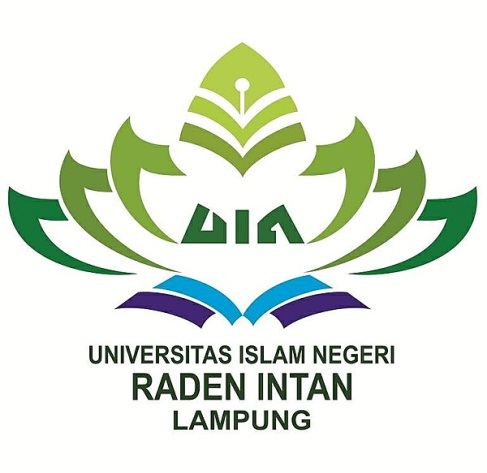 PROGRAM STUDI MANAJEMEN PENDIDIKAN ISLAMPROGRAM PASCASARJANA UNIVERSITAS ISLAM NEGERI RADEN INTAN2018RENCANA PEMBELAJARAN SEMESTER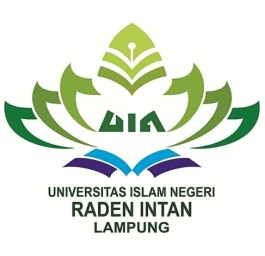 KEMENTERIAN AGAMAUNIVERSITAS ISLAM NEGERI RADEN INTAN LAMPUNGPROGRAM PASCASARJANA (PPs)Alamat: Jl. Yulius Usman Labuhanratu Kedaton Telp. (0721) 787392. Fax (0721) 787392Bandar Lampung (35142)Identitas MatakuliahIdentitas MatakuliahIdentitas MatakuliahIdentitas MatakuliahIdentitas MatakuliahIdentitas MatakuliahIdentitas MatakuliahIdentitas MatakuliahIdentitas MatakuliahIdentitas MatakuliahIdentitas MatakuliahIdentitas MatakuliahIdentitas MatakuliahIdentitas MatakuliahIdentitas MatakuliahIdentitas MatakuliahIdentitas MatakuliahNama Departemen/ProdiNama Departemen/Prodi::Manajemen Pendidikan IslamManajemen Pendidikan IslamManajemen Pendidikan IslamManajemen Pendidikan IslamManajemen Pendidikan IslamManajemen Pendidikan IslamManajemen Pendidikan IslamManajemen Pendidikan IslamManajemen Pendidikan IslamManajemen Pendidikan IslamManajemen Pendidikan IslamManajemen Pendidikan IslamNama Mata kuliahNama Mata kuliah::Manajemen StratejikManajemen StratejikManajemen StratejikManajemen StratejikManajemen StratejikManajemen StratejikManajemen StratejikManajemen StratejikManajemen StratejikManajemen StratejikManajemen StratejikManajemen StratejikKode Mata kuliahKode Mata kuliah::863011238630112386301123863011238630112386301123863011238630112386301123863011238630112386301123SemesterSemester::IIIIIIIIIIIIIIIIIIIIIIIIIIIIIIIIIIIIBobot SKSBobot SKS::3 (tiga)3 (tiga)3 (tiga)3 (tiga)3 (tiga)3 (tiga)3 (tiga)3 (tiga)3 (tiga)3 (tiga)3 (tiga)3 (tiga)Kelompok Mata kuliah*)Kelompok Mata kuliah*)::MKUMKDPMKDPMKKFMKKFMKKPMKKPMKKPMKKMKKJenjangJenjang::S3S3S3S3S3S3S3S3S3S3S3S3PrasyaratPrasyarat::Status (Wajib/Pilihan) *)Status (Wajib/Pilihan) *)::WajibWajibWajibWajibWajibWajibWajibWajibWajibWajibWajibWajibNama dan Kode Dosen Nama dan Kode Dosen ::PengampuPengampuDeskripsi MatakuliahMata kuliah ini focus pada proses manajemen stratejik, analisis situasi stratejik, perumusan strategi, implementasi dan pengendalian strategi, serta isu-isu stratejik lainnya.Manajemen strategis mengkombinasikan aktivitas-aktivitas dari berbagai bagian fungsional suatu bisnis untuk untuk menghasilkan strategi yang tepat dalam mencapai tujuan. Ada tiga tahapan dalam manajemen strategis, yaitu perumusan strategi, pelaksanaan strategi, dan evaluasi strategi dalam bidang pendidikan.Deskripsi MatakuliahMata kuliah ini focus pada proses manajemen stratejik, analisis situasi stratejik, perumusan strategi, implementasi dan pengendalian strategi, serta isu-isu stratejik lainnya.Manajemen strategis mengkombinasikan aktivitas-aktivitas dari berbagai bagian fungsional suatu bisnis untuk untuk menghasilkan strategi yang tepat dalam mencapai tujuan. Ada tiga tahapan dalam manajemen strategis, yaitu perumusan strategi, pelaksanaan strategi, dan evaluasi strategi dalam bidang pendidikan.Deskripsi MatakuliahMata kuliah ini focus pada proses manajemen stratejik, analisis situasi stratejik, perumusan strategi, implementasi dan pengendalian strategi, serta isu-isu stratejik lainnya.Manajemen strategis mengkombinasikan aktivitas-aktivitas dari berbagai bagian fungsional suatu bisnis untuk untuk menghasilkan strategi yang tepat dalam mencapai tujuan. Ada tiga tahapan dalam manajemen strategis, yaitu perumusan strategi, pelaksanaan strategi, dan evaluasi strategi dalam bidang pendidikan.Deskripsi MatakuliahMata kuliah ini focus pada proses manajemen stratejik, analisis situasi stratejik, perumusan strategi, implementasi dan pengendalian strategi, serta isu-isu stratejik lainnya.Manajemen strategis mengkombinasikan aktivitas-aktivitas dari berbagai bagian fungsional suatu bisnis untuk untuk menghasilkan strategi yang tepat dalam mencapai tujuan. Ada tiga tahapan dalam manajemen strategis, yaitu perumusan strategi, pelaksanaan strategi, dan evaluasi strategi dalam bidang pendidikan.Deskripsi MatakuliahMata kuliah ini focus pada proses manajemen stratejik, analisis situasi stratejik, perumusan strategi, implementasi dan pengendalian strategi, serta isu-isu stratejik lainnya.Manajemen strategis mengkombinasikan aktivitas-aktivitas dari berbagai bagian fungsional suatu bisnis untuk untuk menghasilkan strategi yang tepat dalam mencapai tujuan. Ada tiga tahapan dalam manajemen strategis, yaitu perumusan strategi, pelaksanaan strategi, dan evaluasi strategi dalam bidang pendidikan.Deskripsi MatakuliahMata kuliah ini focus pada proses manajemen stratejik, analisis situasi stratejik, perumusan strategi, implementasi dan pengendalian strategi, serta isu-isu stratejik lainnya.Manajemen strategis mengkombinasikan aktivitas-aktivitas dari berbagai bagian fungsional suatu bisnis untuk untuk menghasilkan strategi yang tepat dalam mencapai tujuan. Ada tiga tahapan dalam manajemen strategis, yaitu perumusan strategi, pelaksanaan strategi, dan evaluasi strategi dalam bidang pendidikan.Deskripsi MatakuliahMata kuliah ini focus pada proses manajemen stratejik, analisis situasi stratejik, perumusan strategi, implementasi dan pengendalian strategi, serta isu-isu stratejik lainnya.Manajemen strategis mengkombinasikan aktivitas-aktivitas dari berbagai bagian fungsional suatu bisnis untuk untuk menghasilkan strategi yang tepat dalam mencapai tujuan. Ada tiga tahapan dalam manajemen strategis, yaitu perumusan strategi, pelaksanaan strategi, dan evaluasi strategi dalam bidang pendidikan.Deskripsi MatakuliahMata kuliah ini focus pada proses manajemen stratejik, analisis situasi stratejik, perumusan strategi, implementasi dan pengendalian strategi, serta isu-isu stratejik lainnya.Manajemen strategis mengkombinasikan aktivitas-aktivitas dari berbagai bagian fungsional suatu bisnis untuk untuk menghasilkan strategi yang tepat dalam mencapai tujuan. Ada tiga tahapan dalam manajemen strategis, yaitu perumusan strategi, pelaksanaan strategi, dan evaluasi strategi dalam bidang pendidikan.Deskripsi MatakuliahMata kuliah ini focus pada proses manajemen stratejik, analisis situasi stratejik, perumusan strategi, implementasi dan pengendalian strategi, serta isu-isu stratejik lainnya.Manajemen strategis mengkombinasikan aktivitas-aktivitas dari berbagai bagian fungsional suatu bisnis untuk untuk menghasilkan strategi yang tepat dalam mencapai tujuan. Ada tiga tahapan dalam manajemen strategis, yaitu perumusan strategi, pelaksanaan strategi, dan evaluasi strategi dalam bidang pendidikan.Deskripsi MatakuliahMata kuliah ini focus pada proses manajemen stratejik, analisis situasi stratejik, perumusan strategi, implementasi dan pengendalian strategi, serta isu-isu stratejik lainnya.Manajemen strategis mengkombinasikan aktivitas-aktivitas dari berbagai bagian fungsional suatu bisnis untuk untuk menghasilkan strategi yang tepat dalam mencapai tujuan. Ada tiga tahapan dalam manajemen strategis, yaitu perumusan strategi, pelaksanaan strategi, dan evaluasi strategi dalam bidang pendidikan.Deskripsi MatakuliahMata kuliah ini focus pada proses manajemen stratejik, analisis situasi stratejik, perumusan strategi, implementasi dan pengendalian strategi, serta isu-isu stratejik lainnya.Manajemen strategis mengkombinasikan aktivitas-aktivitas dari berbagai bagian fungsional suatu bisnis untuk untuk menghasilkan strategi yang tepat dalam mencapai tujuan. Ada tiga tahapan dalam manajemen strategis, yaitu perumusan strategi, pelaksanaan strategi, dan evaluasi strategi dalam bidang pendidikan.Deskripsi MatakuliahMata kuliah ini focus pada proses manajemen stratejik, analisis situasi stratejik, perumusan strategi, implementasi dan pengendalian strategi, serta isu-isu stratejik lainnya.Manajemen strategis mengkombinasikan aktivitas-aktivitas dari berbagai bagian fungsional suatu bisnis untuk untuk menghasilkan strategi yang tepat dalam mencapai tujuan. Ada tiga tahapan dalam manajemen strategis, yaitu perumusan strategi, pelaksanaan strategi, dan evaluasi strategi dalam bidang pendidikan.Deskripsi MatakuliahMata kuliah ini focus pada proses manajemen stratejik, analisis situasi stratejik, perumusan strategi, implementasi dan pengendalian strategi, serta isu-isu stratejik lainnya.Manajemen strategis mengkombinasikan aktivitas-aktivitas dari berbagai bagian fungsional suatu bisnis untuk untuk menghasilkan strategi yang tepat dalam mencapai tujuan. Ada tiga tahapan dalam manajemen strategis, yaitu perumusan strategi, pelaksanaan strategi, dan evaluasi strategi dalam bidang pendidikan.Deskripsi MatakuliahMata kuliah ini focus pada proses manajemen stratejik, analisis situasi stratejik, perumusan strategi, implementasi dan pengendalian strategi, serta isu-isu stratejik lainnya.Manajemen strategis mengkombinasikan aktivitas-aktivitas dari berbagai bagian fungsional suatu bisnis untuk untuk menghasilkan strategi yang tepat dalam mencapai tujuan. Ada tiga tahapan dalam manajemen strategis, yaitu perumusan strategi, pelaksanaan strategi, dan evaluasi strategi dalam bidang pendidikan.Deskripsi MatakuliahMata kuliah ini focus pada proses manajemen stratejik, analisis situasi stratejik, perumusan strategi, implementasi dan pengendalian strategi, serta isu-isu stratejik lainnya.Manajemen strategis mengkombinasikan aktivitas-aktivitas dari berbagai bagian fungsional suatu bisnis untuk untuk menghasilkan strategi yang tepat dalam mencapai tujuan. Ada tiga tahapan dalam manajemen strategis, yaitu perumusan strategi, pelaksanaan strategi, dan evaluasi strategi dalam bidang pendidikan.Deskripsi MatakuliahMata kuliah ini focus pada proses manajemen stratejik, analisis situasi stratejik, perumusan strategi, implementasi dan pengendalian strategi, serta isu-isu stratejik lainnya.Manajemen strategis mengkombinasikan aktivitas-aktivitas dari berbagai bagian fungsional suatu bisnis untuk untuk menghasilkan strategi yang tepat dalam mencapai tujuan. Ada tiga tahapan dalam manajemen strategis, yaitu perumusan strategi, pelaksanaan strategi, dan evaluasi strategi dalam bidang pendidikan.Deskripsi MatakuliahMata kuliah ini focus pada proses manajemen stratejik, analisis situasi stratejik, perumusan strategi, implementasi dan pengendalian strategi, serta isu-isu stratejik lainnya.Manajemen strategis mengkombinasikan aktivitas-aktivitas dari berbagai bagian fungsional suatu bisnis untuk untuk menghasilkan strategi yang tepat dalam mencapai tujuan. Ada tiga tahapan dalam manajemen strategis, yaitu perumusan strategi, pelaksanaan strategi, dan evaluasi strategi dalam bidang pendidikan.Capaian Pembelajaran Program Studi (CPPS) – Program Learning Outcome (PLO)Mampu menunjukan sikap bertanggung jawab atas pekerjaan di bidang kebijakan, kepemimpinan, dan manajemen pendidikan nasional pada berbagai tingkat dan jenjang sistem pendidikan nasional secara mandiriMampu mengembangkan model baru atau strategi baru yang inovatif  dalam bidang kebijakan, kepemimpinan, dan manajemen pendidikan yang lebih efektif dan efisien. Mampu memecahkan permasalahan dalam mengelola dan memimpin penyelenggaraan pendidikan melalui pendekatan interdisiplin, multidisiplin, dan atau transdisiplin.Mampu memberikan advokasi kepada masyarakat dalam bidang kebijakan, kepemimpinan, dan manajemen  pendidikan yang inovatif dan unggul sesuai dengan kebutuhan dan konteks masyarakat.Mampu menunjukan kepemimpinan akademik dalam pengelolaan, pengembangan dan pembinaan sumber daya serta organisasi yang berada di bawah tanggung jawabnyaCapaian Pembelajaran Program Studi (CPPS) – Program Learning Outcome (PLO)Mampu menunjukan sikap bertanggung jawab atas pekerjaan di bidang kebijakan, kepemimpinan, dan manajemen pendidikan nasional pada berbagai tingkat dan jenjang sistem pendidikan nasional secara mandiriMampu mengembangkan model baru atau strategi baru yang inovatif  dalam bidang kebijakan, kepemimpinan, dan manajemen pendidikan yang lebih efektif dan efisien. Mampu memecahkan permasalahan dalam mengelola dan memimpin penyelenggaraan pendidikan melalui pendekatan interdisiplin, multidisiplin, dan atau transdisiplin.Mampu memberikan advokasi kepada masyarakat dalam bidang kebijakan, kepemimpinan, dan manajemen  pendidikan yang inovatif dan unggul sesuai dengan kebutuhan dan konteks masyarakat.Mampu menunjukan kepemimpinan akademik dalam pengelolaan, pengembangan dan pembinaan sumber daya serta organisasi yang berada di bawah tanggung jawabnyaCapaian Pembelajaran Program Studi (CPPS) – Program Learning Outcome (PLO)Mampu menunjukan sikap bertanggung jawab atas pekerjaan di bidang kebijakan, kepemimpinan, dan manajemen pendidikan nasional pada berbagai tingkat dan jenjang sistem pendidikan nasional secara mandiriMampu mengembangkan model baru atau strategi baru yang inovatif  dalam bidang kebijakan, kepemimpinan, dan manajemen pendidikan yang lebih efektif dan efisien. Mampu memecahkan permasalahan dalam mengelola dan memimpin penyelenggaraan pendidikan melalui pendekatan interdisiplin, multidisiplin, dan atau transdisiplin.Mampu memberikan advokasi kepada masyarakat dalam bidang kebijakan, kepemimpinan, dan manajemen  pendidikan yang inovatif dan unggul sesuai dengan kebutuhan dan konteks masyarakat.Mampu menunjukan kepemimpinan akademik dalam pengelolaan, pengembangan dan pembinaan sumber daya serta organisasi yang berada di bawah tanggung jawabnyaCapaian Pembelajaran Program Studi (CPPS) – Program Learning Outcome (PLO)Mampu menunjukan sikap bertanggung jawab atas pekerjaan di bidang kebijakan, kepemimpinan, dan manajemen pendidikan nasional pada berbagai tingkat dan jenjang sistem pendidikan nasional secara mandiriMampu mengembangkan model baru atau strategi baru yang inovatif  dalam bidang kebijakan, kepemimpinan, dan manajemen pendidikan yang lebih efektif dan efisien. Mampu memecahkan permasalahan dalam mengelola dan memimpin penyelenggaraan pendidikan melalui pendekatan interdisiplin, multidisiplin, dan atau transdisiplin.Mampu memberikan advokasi kepada masyarakat dalam bidang kebijakan, kepemimpinan, dan manajemen  pendidikan yang inovatif dan unggul sesuai dengan kebutuhan dan konteks masyarakat.Mampu menunjukan kepemimpinan akademik dalam pengelolaan, pengembangan dan pembinaan sumber daya serta organisasi yang berada di bawah tanggung jawabnyaCapaian Pembelajaran Program Studi (CPPS) – Program Learning Outcome (PLO)Mampu menunjukan sikap bertanggung jawab atas pekerjaan di bidang kebijakan, kepemimpinan, dan manajemen pendidikan nasional pada berbagai tingkat dan jenjang sistem pendidikan nasional secara mandiriMampu mengembangkan model baru atau strategi baru yang inovatif  dalam bidang kebijakan, kepemimpinan, dan manajemen pendidikan yang lebih efektif dan efisien. Mampu memecahkan permasalahan dalam mengelola dan memimpin penyelenggaraan pendidikan melalui pendekatan interdisiplin, multidisiplin, dan atau transdisiplin.Mampu memberikan advokasi kepada masyarakat dalam bidang kebijakan, kepemimpinan, dan manajemen  pendidikan yang inovatif dan unggul sesuai dengan kebutuhan dan konteks masyarakat.Mampu menunjukan kepemimpinan akademik dalam pengelolaan, pengembangan dan pembinaan sumber daya serta organisasi yang berada di bawah tanggung jawabnyaCapaian Pembelajaran Program Studi (CPPS) – Program Learning Outcome (PLO)Mampu menunjukan sikap bertanggung jawab atas pekerjaan di bidang kebijakan, kepemimpinan, dan manajemen pendidikan nasional pada berbagai tingkat dan jenjang sistem pendidikan nasional secara mandiriMampu mengembangkan model baru atau strategi baru yang inovatif  dalam bidang kebijakan, kepemimpinan, dan manajemen pendidikan yang lebih efektif dan efisien. Mampu memecahkan permasalahan dalam mengelola dan memimpin penyelenggaraan pendidikan melalui pendekatan interdisiplin, multidisiplin, dan atau transdisiplin.Mampu memberikan advokasi kepada masyarakat dalam bidang kebijakan, kepemimpinan, dan manajemen  pendidikan yang inovatif dan unggul sesuai dengan kebutuhan dan konteks masyarakat.Mampu menunjukan kepemimpinan akademik dalam pengelolaan, pengembangan dan pembinaan sumber daya serta organisasi yang berada di bawah tanggung jawabnyaCapaian Pembelajaran Program Studi (CPPS) – Program Learning Outcome (PLO)Mampu menunjukan sikap bertanggung jawab atas pekerjaan di bidang kebijakan, kepemimpinan, dan manajemen pendidikan nasional pada berbagai tingkat dan jenjang sistem pendidikan nasional secara mandiriMampu mengembangkan model baru atau strategi baru yang inovatif  dalam bidang kebijakan, kepemimpinan, dan manajemen pendidikan yang lebih efektif dan efisien. Mampu memecahkan permasalahan dalam mengelola dan memimpin penyelenggaraan pendidikan melalui pendekatan interdisiplin, multidisiplin, dan atau transdisiplin.Mampu memberikan advokasi kepada masyarakat dalam bidang kebijakan, kepemimpinan, dan manajemen  pendidikan yang inovatif dan unggul sesuai dengan kebutuhan dan konteks masyarakat.Mampu menunjukan kepemimpinan akademik dalam pengelolaan, pengembangan dan pembinaan sumber daya serta organisasi yang berada di bawah tanggung jawabnyaCapaian Pembelajaran Program Studi (CPPS) – Program Learning Outcome (PLO)Mampu menunjukan sikap bertanggung jawab atas pekerjaan di bidang kebijakan, kepemimpinan, dan manajemen pendidikan nasional pada berbagai tingkat dan jenjang sistem pendidikan nasional secara mandiriMampu mengembangkan model baru atau strategi baru yang inovatif  dalam bidang kebijakan, kepemimpinan, dan manajemen pendidikan yang lebih efektif dan efisien. Mampu memecahkan permasalahan dalam mengelola dan memimpin penyelenggaraan pendidikan melalui pendekatan interdisiplin, multidisiplin, dan atau transdisiplin.Mampu memberikan advokasi kepada masyarakat dalam bidang kebijakan, kepemimpinan, dan manajemen  pendidikan yang inovatif dan unggul sesuai dengan kebutuhan dan konteks masyarakat.Mampu menunjukan kepemimpinan akademik dalam pengelolaan, pengembangan dan pembinaan sumber daya serta organisasi yang berada di bawah tanggung jawabnyaCapaian Pembelajaran Program Studi (CPPS) – Program Learning Outcome (PLO)Mampu menunjukan sikap bertanggung jawab atas pekerjaan di bidang kebijakan, kepemimpinan, dan manajemen pendidikan nasional pada berbagai tingkat dan jenjang sistem pendidikan nasional secara mandiriMampu mengembangkan model baru atau strategi baru yang inovatif  dalam bidang kebijakan, kepemimpinan, dan manajemen pendidikan yang lebih efektif dan efisien. Mampu memecahkan permasalahan dalam mengelola dan memimpin penyelenggaraan pendidikan melalui pendekatan interdisiplin, multidisiplin, dan atau transdisiplin.Mampu memberikan advokasi kepada masyarakat dalam bidang kebijakan, kepemimpinan, dan manajemen  pendidikan yang inovatif dan unggul sesuai dengan kebutuhan dan konteks masyarakat.Mampu menunjukan kepemimpinan akademik dalam pengelolaan, pengembangan dan pembinaan sumber daya serta organisasi yang berada di bawah tanggung jawabnyaCapaian Pembelajaran Program Studi (CPPS) – Program Learning Outcome (PLO)Mampu menunjukan sikap bertanggung jawab atas pekerjaan di bidang kebijakan, kepemimpinan, dan manajemen pendidikan nasional pada berbagai tingkat dan jenjang sistem pendidikan nasional secara mandiriMampu mengembangkan model baru atau strategi baru yang inovatif  dalam bidang kebijakan, kepemimpinan, dan manajemen pendidikan yang lebih efektif dan efisien. Mampu memecahkan permasalahan dalam mengelola dan memimpin penyelenggaraan pendidikan melalui pendekatan interdisiplin, multidisiplin, dan atau transdisiplin.Mampu memberikan advokasi kepada masyarakat dalam bidang kebijakan, kepemimpinan, dan manajemen  pendidikan yang inovatif dan unggul sesuai dengan kebutuhan dan konteks masyarakat.Mampu menunjukan kepemimpinan akademik dalam pengelolaan, pengembangan dan pembinaan sumber daya serta organisasi yang berada di bawah tanggung jawabnyaCapaian Pembelajaran Program Studi (CPPS) – Program Learning Outcome (PLO)Mampu menunjukan sikap bertanggung jawab atas pekerjaan di bidang kebijakan, kepemimpinan, dan manajemen pendidikan nasional pada berbagai tingkat dan jenjang sistem pendidikan nasional secara mandiriMampu mengembangkan model baru atau strategi baru yang inovatif  dalam bidang kebijakan, kepemimpinan, dan manajemen pendidikan yang lebih efektif dan efisien. Mampu memecahkan permasalahan dalam mengelola dan memimpin penyelenggaraan pendidikan melalui pendekatan interdisiplin, multidisiplin, dan atau transdisiplin.Mampu memberikan advokasi kepada masyarakat dalam bidang kebijakan, kepemimpinan, dan manajemen  pendidikan yang inovatif dan unggul sesuai dengan kebutuhan dan konteks masyarakat.Mampu menunjukan kepemimpinan akademik dalam pengelolaan, pengembangan dan pembinaan sumber daya serta organisasi yang berada di bawah tanggung jawabnyaCapaian Pembelajaran Program Studi (CPPS) – Program Learning Outcome (PLO)Mampu menunjukan sikap bertanggung jawab atas pekerjaan di bidang kebijakan, kepemimpinan, dan manajemen pendidikan nasional pada berbagai tingkat dan jenjang sistem pendidikan nasional secara mandiriMampu mengembangkan model baru atau strategi baru yang inovatif  dalam bidang kebijakan, kepemimpinan, dan manajemen pendidikan yang lebih efektif dan efisien. Mampu memecahkan permasalahan dalam mengelola dan memimpin penyelenggaraan pendidikan melalui pendekatan interdisiplin, multidisiplin, dan atau transdisiplin.Mampu memberikan advokasi kepada masyarakat dalam bidang kebijakan, kepemimpinan, dan manajemen  pendidikan yang inovatif dan unggul sesuai dengan kebutuhan dan konteks masyarakat.Mampu menunjukan kepemimpinan akademik dalam pengelolaan, pengembangan dan pembinaan sumber daya serta organisasi yang berada di bawah tanggung jawabnyaCapaian Pembelajaran Program Studi (CPPS) – Program Learning Outcome (PLO)Mampu menunjukan sikap bertanggung jawab atas pekerjaan di bidang kebijakan, kepemimpinan, dan manajemen pendidikan nasional pada berbagai tingkat dan jenjang sistem pendidikan nasional secara mandiriMampu mengembangkan model baru atau strategi baru yang inovatif  dalam bidang kebijakan, kepemimpinan, dan manajemen pendidikan yang lebih efektif dan efisien. Mampu memecahkan permasalahan dalam mengelola dan memimpin penyelenggaraan pendidikan melalui pendekatan interdisiplin, multidisiplin, dan atau transdisiplin.Mampu memberikan advokasi kepada masyarakat dalam bidang kebijakan, kepemimpinan, dan manajemen  pendidikan yang inovatif dan unggul sesuai dengan kebutuhan dan konteks masyarakat.Mampu menunjukan kepemimpinan akademik dalam pengelolaan, pengembangan dan pembinaan sumber daya serta organisasi yang berada di bawah tanggung jawabnyaCapaian Pembelajaran Program Studi (CPPS) – Program Learning Outcome (PLO)Mampu menunjukan sikap bertanggung jawab atas pekerjaan di bidang kebijakan, kepemimpinan, dan manajemen pendidikan nasional pada berbagai tingkat dan jenjang sistem pendidikan nasional secara mandiriMampu mengembangkan model baru atau strategi baru yang inovatif  dalam bidang kebijakan, kepemimpinan, dan manajemen pendidikan yang lebih efektif dan efisien. Mampu memecahkan permasalahan dalam mengelola dan memimpin penyelenggaraan pendidikan melalui pendekatan interdisiplin, multidisiplin, dan atau transdisiplin.Mampu memberikan advokasi kepada masyarakat dalam bidang kebijakan, kepemimpinan, dan manajemen  pendidikan yang inovatif dan unggul sesuai dengan kebutuhan dan konteks masyarakat.Mampu menunjukan kepemimpinan akademik dalam pengelolaan, pengembangan dan pembinaan sumber daya serta organisasi yang berada di bawah tanggung jawabnyaCapaian Pembelajaran Program Studi (CPPS) – Program Learning Outcome (PLO)Mampu menunjukan sikap bertanggung jawab atas pekerjaan di bidang kebijakan, kepemimpinan, dan manajemen pendidikan nasional pada berbagai tingkat dan jenjang sistem pendidikan nasional secara mandiriMampu mengembangkan model baru atau strategi baru yang inovatif  dalam bidang kebijakan, kepemimpinan, dan manajemen pendidikan yang lebih efektif dan efisien. Mampu memecahkan permasalahan dalam mengelola dan memimpin penyelenggaraan pendidikan melalui pendekatan interdisiplin, multidisiplin, dan atau transdisiplin.Mampu memberikan advokasi kepada masyarakat dalam bidang kebijakan, kepemimpinan, dan manajemen  pendidikan yang inovatif dan unggul sesuai dengan kebutuhan dan konteks masyarakat.Mampu menunjukan kepemimpinan akademik dalam pengelolaan, pengembangan dan pembinaan sumber daya serta organisasi yang berada di bawah tanggung jawabnyaCapaian Pembelajaran Program Studi (CPPS) – Program Learning Outcome (PLO)Mampu menunjukan sikap bertanggung jawab atas pekerjaan di bidang kebijakan, kepemimpinan, dan manajemen pendidikan nasional pada berbagai tingkat dan jenjang sistem pendidikan nasional secara mandiriMampu mengembangkan model baru atau strategi baru yang inovatif  dalam bidang kebijakan, kepemimpinan, dan manajemen pendidikan yang lebih efektif dan efisien. Mampu memecahkan permasalahan dalam mengelola dan memimpin penyelenggaraan pendidikan melalui pendekatan interdisiplin, multidisiplin, dan atau transdisiplin.Mampu memberikan advokasi kepada masyarakat dalam bidang kebijakan, kepemimpinan, dan manajemen  pendidikan yang inovatif dan unggul sesuai dengan kebutuhan dan konteks masyarakat.Mampu menunjukan kepemimpinan akademik dalam pengelolaan, pengembangan dan pembinaan sumber daya serta organisasi yang berada di bawah tanggung jawabnyaCapaian Pembelajaran Program Studi (CPPS) – Program Learning Outcome (PLO)Mampu menunjukan sikap bertanggung jawab atas pekerjaan di bidang kebijakan, kepemimpinan, dan manajemen pendidikan nasional pada berbagai tingkat dan jenjang sistem pendidikan nasional secara mandiriMampu mengembangkan model baru atau strategi baru yang inovatif  dalam bidang kebijakan, kepemimpinan, dan manajemen pendidikan yang lebih efektif dan efisien. Mampu memecahkan permasalahan dalam mengelola dan memimpin penyelenggaraan pendidikan melalui pendekatan interdisiplin, multidisiplin, dan atau transdisiplin.Mampu memberikan advokasi kepada masyarakat dalam bidang kebijakan, kepemimpinan, dan manajemen  pendidikan yang inovatif dan unggul sesuai dengan kebutuhan dan konteks masyarakat.Mampu menunjukan kepemimpinan akademik dalam pengelolaan, pengembangan dan pembinaan sumber daya serta organisasi yang berada di bawah tanggung jawabnyaCapaian Pembelajaran Mata kuliah (CPM) – Course Learning Outcome (CLO)Setelah mengikuti perkuliahan ini , diharapkan mahasiswa:Memiliki wawasan tentang teori dan konsep manajemen stratejikMemiliki sikap bertanggung jawab atas pekerjaan di bidang manajemen startejik pada berbagai tingkat dan jenjang sistem pendidikan nasional secara mandiriMemiliki kemampuan dalam menganalisis dan mengembangkan model baru atau strategi baru dalam manajemen stratejik. Memiliki kemampuan dalam memecahkan permasalahan dalam mengelola dan memimpin penyelenggaraan pendidikan melalui penerapan manajemen stratejik.Memiliki kemampuan dalam mengembangkan model-model manajemen stratejik dalam pengelolaan dan pengembangan manajemen pendidikan nasional pada berbagai tingkat dan jenjang sistem pendidikan nasional.Capaian Pembelajaran Mata kuliah (CPM) – Course Learning Outcome (CLO)Setelah mengikuti perkuliahan ini , diharapkan mahasiswa:Memiliki wawasan tentang teori dan konsep manajemen stratejikMemiliki sikap bertanggung jawab atas pekerjaan di bidang manajemen startejik pada berbagai tingkat dan jenjang sistem pendidikan nasional secara mandiriMemiliki kemampuan dalam menganalisis dan mengembangkan model baru atau strategi baru dalam manajemen stratejik. Memiliki kemampuan dalam memecahkan permasalahan dalam mengelola dan memimpin penyelenggaraan pendidikan melalui penerapan manajemen stratejik.Memiliki kemampuan dalam mengembangkan model-model manajemen stratejik dalam pengelolaan dan pengembangan manajemen pendidikan nasional pada berbagai tingkat dan jenjang sistem pendidikan nasional.Capaian Pembelajaran Mata kuliah (CPM) – Course Learning Outcome (CLO)Setelah mengikuti perkuliahan ini , diharapkan mahasiswa:Memiliki wawasan tentang teori dan konsep manajemen stratejikMemiliki sikap bertanggung jawab atas pekerjaan di bidang manajemen startejik pada berbagai tingkat dan jenjang sistem pendidikan nasional secara mandiriMemiliki kemampuan dalam menganalisis dan mengembangkan model baru atau strategi baru dalam manajemen stratejik. Memiliki kemampuan dalam memecahkan permasalahan dalam mengelola dan memimpin penyelenggaraan pendidikan melalui penerapan manajemen stratejik.Memiliki kemampuan dalam mengembangkan model-model manajemen stratejik dalam pengelolaan dan pengembangan manajemen pendidikan nasional pada berbagai tingkat dan jenjang sistem pendidikan nasional.Capaian Pembelajaran Mata kuliah (CPM) – Course Learning Outcome (CLO)Setelah mengikuti perkuliahan ini , diharapkan mahasiswa:Memiliki wawasan tentang teori dan konsep manajemen stratejikMemiliki sikap bertanggung jawab atas pekerjaan di bidang manajemen startejik pada berbagai tingkat dan jenjang sistem pendidikan nasional secara mandiriMemiliki kemampuan dalam menganalisis dan mengembangkan model baru atau strategi baru dalam manajemen stratejik. Memiliki kemampuan dalam memecahkan permasalahan dalam mengelola dan memimpin penyelenggaraan pendidikan melalui penerapan manajemen stratejik.Memiliki kemampuan dalam mengembangkan model-model manajemen stratejik dalam pengelolaan dan pengembangan manajemen pendidikan nasional pada berbagai tingkat dan jenjang sistem pendidikan nasional.Capaian Pembelajaran Mata kuliah (CPM) – Course Learning Outcome (CLO)Setelah mengikuti perkuliahan ini , diharapkan mahasiswa:Memiliki wawasan tentang teori dan konsep manajemen stratejikMemiliki sikap bertanggung jawab atas pekerjaan di bidang manajemen startejik pada berbagai tingkat dan jenjang sistem pendidikan nasional secara mandiriMemiliki kemampuan dalam menganalisis dan mengembangkan model baru atau strategi baru dalam manajemen stratejik. Memiliki kemampuan dalam memecahkan permasalahan dalam mengelola dan memimpin penyelenggaraan pendidikan melalui penerapan manajemen stratejik.Memiliki kemampuan dalam mengembangkan model-model manajemen stratejik dalam pengelolaan dan pengembangan manajemen pendidikan nasional pada berbagai tingkat dan jenjang sistem pendidikan nasional.Capaian Pembelajaran Mata kuliah (CPM) – Course Learning Outcome (CLO)Setelah mengikuti perkuliahan ini , diharapkan mahasiswa:Memiliki wawasan tentang teori dan konsep manajemen stratejikMemiliki sikap bertanggung jawab atas pekerjaan di bidang manajemen startejik pada berbagai tingkat dan jenjang sistem pendidikan nasional secara mandiriMemiliki kemampuan dalam menganalisis dan mengembangkan model baru atau strategi baru dalam manajemen stratejik. Memiliki kemampuan dalam memecahkan permasalahan dalam mengelola dan memimpin penyelenggaraan pendidikan melalui penerapan manajemen stratejik.Memiliki kemampuan dalam mengembangkan model-model manajemen stratejik dalam pengelolaan dan pengembangan manajemen pendidikan nasional pada berbagai tingkat dan jenjang sistem pendidikan nasional.Capaian Pembelajaran Mata kuliah (CPM) – Course Learning Outcome (CLO)Setelah mengikuti perkuliahan ini , diharapkan mahasiswa:Memiliki wawasan tentang teori dan konsep manajemen stratejikMemiliki sikap bertanggung jawab atas pekerjaan di bidang manajemen startejik pada berbagai tingkat dan jenjang sistem pendidikan nasional secara mandiriMemiliki kemampuan dalam menganalisis dan mengembangkan model baru atau strategi baru dalam manajemen stratejik. Memiliki kemampuan dalam memecahkan permasalahan dalam mengelola dan memimpin penyelenggaraan pendidikan melalui penerapan manajemen stratejik.Memiliki kemampuan dalam mengembangkan model-model manajemen stratejik dalam pengelolaan dan pengembangan manajemen pendidikan nasional pada berbagai tingkat dan jenjang sistem pendidikan nasional.Capaian Pembelajaran Mata kuliah (CPM) – Course Learning Outcome (CLO)Setelah mengikuti perkuliahan ini , diharapkan mahasiswa:Memiliki wawasan tentang teori dan konsep manajemen stratejikMemiliki sikap bertanggung jawab atas pekerjaan di bidang manajemen startejik pada berbagai tingkat dan jenjang sistem pendidikan nasional secara mandiriMemiliki kemampuan dalam menganalisis dan mengembangkan model baru atau strategi baru dalam manajemen stratejik. Memiliki kemampuan dalam memecahkan permasalahan dalam mengelola dan memimpin penyelenggaraan pendidikan melalui penerapan manajemen stratejik.Memiliki kemampuan dalam mengembangkan model-model manajemen stratejik dalam pengelolaan dan pengembangan manajemen pendidikan nasional pada berbagai tingkat dan jenjang sistem pendidikan nasional.Capaian Pembelajaran Mata kuliah (CPM) – Course Learning Outcome (CLO)Setelah mengikuti perkuliahan ini , diharapkan mahasiswa:Memiliki wawasan tentang teori dan konsep manajemen stratejikMemiliki sikap bertanggung jawab atas pekerjaan di bidang manajemen startejik pada berbagai tingkat dan jenjang sistem pendidikan nasional secara mandiriMemiliki kemampuan dalam menganalisis dan mengembangkan model baru atau strategi baru dalam manajemen stratejik. Memiliki kemampuan dalam memecahkan permasalahan dalam mengelola dan memimpin penyelenggaraan pendidikan melalui penerapan manajemen stratejik.Memiliki kemampuan dalam mengembangkan model-model manajemen stratejik dalam pengelolaan dan pengembangan manajemen pendidikan nasional pada berbagai tingkat dan jenjang sistem pendidikan nasional.Capaian Pembelajaran Mata kuliah (CPM) – Course Learning Outcome (CLO)Setelah mengikuti perkuliahan ini , diharapkan mahasiswa:Memiliki wawasan tentang teori dan konsep manajemen stratejikMemiliki sikap bertanggung jawab atas pekerjaan di bidang manajemen startejik pada berbagai tingkat dan jenjang sistem pendidikan nasional secara mandiriMemiliki kemampuan dalam menganalisis dan mengembangkan model baru atau strategi baru dalam manajemen stratejik. Memiliki kemampuan dalam memecahkan permasalahan dalam mengelola dan memimpin penyelenggaraan pendidikan melalui penerapan manajemen stratejik.Memiliki kemampuan dalam mengembangkan model-model manajemen stratejik dalam pengelolaan dan pengembangan manajemen pendidikan nasional pada berbagai tingkat dan jenjang sistem pendidikan nasional.Capaian Pembelajaran Mata kuliah (CPM) – Course Learning Outcome (CLO)Setelah mengikuti perkuliahan ini , diharapkan mahasiswa:Memiliki wawasan tentang teori dan konsep manajemen stratejikMemiliki sikap bertanggung jawab atas pekerjaan di bidang manajemen startejik pada berbagai tingkat dan jenjang sistem pendidikan nasional secara mandiriMemiliki kemampuan dalam menganalisis dan mengembangkan model baru atau strategi baru dalam manajemen stratejik. Memiliki kemampuan dalam memecahkan permasalahan dalam mengelola dan memimpin penyelenggaraan pendidikan melalui penerapan manajemen stratejik.Memiliki kemampuan dalam mengembangkan model-model manajemen stratejik dalam pengelolaan dan pengembangan manajemen pendidikan nasional pada berbagai tingkat dan jenjang sistem pendidikan nasional.Capaian Pembelajaran Mata kuliah (CPM) – Course Learning Outcome (CLO)Setelah mengikuti perkuliahan ini , diharapkan mahasiswa:Memiliki wawasan tentang teori dan konsep manajemen stratejikMemiliki sikap bertanggung jawab atas pekerjaan di bidang manajemen startejik pada berbagai tingkat dan jenjang sistem pendidikan nasional secara mandiriMemiliki kemampuan dalam menganalisis dan mengembangkan model baru atau strategi baru dalam manajemen stratejik. Memiliki kemampuan dalam memecahkan permasalahan dalam mengelola dan memimpin penyelenggaraan pendidikan melalui penerapan manajemen stratejik.Memiliki kemampuan dalam mengembangkan model-model manajemen stratejik dalam pengelolaan dan pengembangan manajemen pendidikan nasional pada berbagai tingkat dan jenjang sistem pendidikan nasional.Capaian Pembelajaran Mata kuliah (CPM) – Course Learning Outcome (CLO)Setelah mengikuti perkuliahan ini , diharapkan mahasiswa:Memiliki wawasan tentang teori dan konsep manajemen stratejikMemiliki sikap bertanggung jawab atas pekerjaan di bidang manajemen startejik pada berbagai tingkat dan jenjang sistem pendidikan nasional secara mandiriMemiliki kemampuan dalam menganalisis dan mengembangkan model baru atau strategi baru dalam manajemen stratejik. Memiliki kemampuan dalam memecahkan permasalahan dalam mengelola dan memimpin penyelenggaraan pendidikan melalui penerapan manajemen stratejik.Memiliki kemampuan dalam mengembangkan model-model manajemen stratejik dalam pengelolaan dan pengembangan manajemen pendidikan nasional pada berbagai tingkat dan jenjang sistem pendidikan nasional.Capaian Pembelajaran Mata kuliah (CPM) – Course Learning Outcome (CLO)Setelah mengikuti perkuliahan ini , diharapkan mahasiswa:Memiliki wawasan tentang teori dan konsep manajemen stratejikMemiliki sikap bertanggung jawab atas pekerjaan di bidang manajemen startejik pada berbagai tingkat dan jenjang sistem pendidikan nasional secara mandiriMemiliki kemampuan dalam menganalisis dan mengembangkan model baru atau strategi baru dalam manajemen stratejik. Memiliki kemampuan dalam memecahkan permasalahan dalam mengelola dan memimpin penyelenggaraan pendidikan melalui penerapan manajemen stratejik.Memiliki kemampuan dalam mengembangkan model-model manajemen stratejik dalam pengelolaan dan pengembangan manajemen pendidikan nasional pada berbagai tingkat dan jenjang sistem pendidikan nasional.Capaian Pembelajaran Mata kuliah (CPM) – Course Learning Outcome (CLO)Setelah mengikuti perkuliahan ini , diharapkan mahasiswa:Memiliki wawasan tentang teori dan konsep manajemen stratejikMemiliki sikap bertanggung jawab atas pekerjaan di bidang manajemen startejik pada berbagai tingkat dan jenjang sistem pendidikan nasional secara mandiriMemiliki kemampuan dalam menganalisis dan mengembangkan model baru atau strategi baru dalam manajemen stratejik. Memiliki kemampuan dalam memecahkan permasalahan dalam mengelola dan memimpin penyelenggaraan pendidikan melalui penerapan manajemen stratejik.Memiliki kemampuan dalam mengembangkan model-model manajemen stratejik dalam pengelolaan dan pengembangan manajemen pendidikan nasional pada berbagai tingkat dan jenjang sistem pendidikan nasional.Capaian Pembelajaran Mata kuliah (CPM) – Course Learning Outcome (CLO)Setelah mengikuti perkuliahan ini , diharapkan mahasiswa:Memiliki wawasan tentang teori dan konsep manajemen stratejikMemiliki sikap bertanggung jawab atas pekerjaan di bidang manajemen startejik pada berbagai tingkat dan jenjang sistem pendidikan nasional secara mandiriMemiliki kemampuan dalam menganalisis dan mengembangkan model baru atau strategi baru dalam manajemen stratejik. Memiliki kemampuan dalam memecahkan permasalahan dalam mengelola dan memimpin penyelenggaraan pendidikan melalui penerapan manajemen stratejik.Memiliki kemampuan dalam mengembangkan model-model manajemen stratejik dalam pengelolaan dan pengembangan manajemen pendidikan nasional pada berbagai tingkat dan jenjang sistem pendidikan nasional.Capaian Pembelajaran Mata kuliah (CPM) – Course Learning Outcome (CLO)Setelah mengikuti perkuliahan ini , diharapkan mahasiswa:Memiliki wawasan tentang teori dan konsep manajemen stratejikMemiliki sikap bertanggung jawab atas pekerjaan di bidang manajemen startejik pada berbagai tingkat dan jenjang sistem pendidikan nasional secara mandiriMemiliki kemampuan dalam menganalisis dan mengembangkan model baru atau strategi baru dalam manajemen stratejik. Memiliki kemampuan dalam memecahkan permasalahan dalam mengelola dan memimpin penyelenggaraan pendidikan melalui penerapan manajemen stratejik.Memiliki kemampuan dalam mengembangkan model-model manajemen stratejik dalam pengelolaan dan pengembangan manajemen pendidikan nasional pada berbagai tingkat dan jenjang sistem pendidikan nasional.Deskripsi Rencana PembelajaranMata Kuliah Manajemen stratejik berbicara tentang gambaran besar yang merupakan Inti dari manajemen stratejik adalah mengidentifikasi tujuan organisasi, sumber dayanya, dan bagaimana sumber daya yang ada tersebut dapat digunakan secara paling efektif untuk memenuhi tujuan strategis. Manajemen strategis di saat ini harus memberikan fondasi dasar atau pedoman untuk pengambilan keputusan dalam organisasi. Ini adalah proses yang berkesinambungan dan terus-menerus. Rencana strategis organisasi merupakan dokumen hidup yang selalu dikunjungi dan kembali dikunjungi. Bahkan mungkin sampai perlu dianggap sebagaimana suatu cairan karena sifatnya yang terus harus dimodifikasi. Seiring dengan adanya informasi baru telah tersedia, dia harus digunakan untuk membuat penyesuaian dan revisi. Pembelajaran dilakuan melalui proses diskusi dan aktivitas individual dalam bentuk penelusuran dan pengembangan teori serta praktik lapangan dalam bentuk analisis terhadap permasalahn mikro dan makro dalam bidang pendidikanDeskripsi Rencana PembelajaranMata Kuliah Manajemen stratejik berbicara tentang gambaran besar yang merupakan Inti dari manajemen stratejik adalah mengidentifikasi tujuan organisasi, sumber dayanya, dan bagaimana sumber daya yang ada tersebut dapat digunakan secara paling efektif untuk memenuhi tujuan strategis. Manajemen strategis di saat ini harus memberikan fondasi dasar atau pedoman untuk pengambilan keputusan dalam organisasi. Ini adalah proses yang berkesinambungan dan terus-menerus. Rencana strategis organisasi merupakan dokumen hidup yang selalu dikunjungi dan kembali dikunjungi. Bahkan mungkin sampai perlu dianggap sebagaimana suatu cairan karena sifatnya yang terus harus dimodifikasi. Seiring dengan adanya informasi baru telah tersedia, dia harus digunakan untuk membuat penyesuaian dan revisi. Pembelajaran dilakuan melalui proses diskusi dan aktivitas individual dalam bentuk penelusuran dan pengembangan teori serta praktik lapangan dalam bentuk analisis terhadap permasalahn mikro dan makro dalam bidang pendidikanDeskripsi Rencana PembelajaranMata Kuliah Manajemen stratejik berbicara tentang gambaran besar yang merupakan Inti dari manajemen stratejik adalah mengidentifikasi tujuan organisasi, sumber dayanya, dan bagaimana sumber daya yang ada tersebut dapat digunakan secara paling efektif untuk memenuhi tujuan strategis. Manajemen strategis di saat ini harus memberikan fondasi dasar atau pedoman untuk pengambilan keputusan dalam organisasi. Ini adalah proses yang berkesinambungan dan terus-menerus. Rencana strategis organisasi merupakan dokumen hidup yang selalu dikunjungi dan kembali dikunjungi. Bahkan mungkin sampai perlu dianggap sebagaimana suatu cairan karena sifatnya yang terus harus dimodifikasi. Seiring dengan adanya informasi baru telah tersedia, dia harus digunakan untuk membuat penyesuaian dan revisi. Pembelajaran dilakuan melalui proses diskusi dan aktivitas individual dalam bentuk penelusuran dan pengembangan teori serta praktik lapangan dalam bentuk analisis terhadap permasalahn mikro dan makro dalam bidang pendidikanDeskripsi Rencana PembelajaranMata Kuliah Manajemen stratejik berbicara tentang gambaran besar yang merupakan Inti dari manajemen stratejik adalah mengidentifikasi tujuan organisasi, sumber dayanya, dan bagaimana sumber daya yang ada tersebut dapat digunakan secara paling efektif untuk memenuhi tujuan strategis. Manajemen strategis di saat ini harus memberikan fondasi dasar atau pedoman untuk pengambilan keputusan dalam organisasi. Ini adalah proses yang berkesinambungan dan terus-menerus. Rencana strategis organisasi merupakan dokumen hidup yang selalu dikunjungi dan kembali dikunjungi. Bahkan mungkin sampai perlu dianggap sebagaimana suatu cairan karena sifatnya yang terus harus dimodifikasi. Seiring dengan adanya informasi baru telah tersedia, dia harus digunakan untuk membuat penyesuaian dan revisi. Pembelajaran dilakuan melalui proses diskusi dan aktivitas individual dalam bentuk penelusuran dan pengembangan teori serta praktik lapangan dalam bentuk analisis terhadap permasalahn mikro dan makro dalam bidang pendidikanDeskripsi Rencana PembelajaranMata Kuliah Manajemen stratejik berbicara tentang gambaran besar yang merupakan Inti dari manajemen stratejik adalah mengidentifikasi tujuan organisasi, sumber dayanya, dan bagaimana sumber daya yang ada tersebut dapat digunakan secara paling efektif untuk memenuhi tujuan strategis. Manajemen strategis di saat ini harus memberikan fondasi dasar atau pedoman untuk pengambilan keputusan dalam organisasi. Ini adalah proses yang berkesinambungan dan terus-menerus. Rencana strategis organisasi merupakan dokumen hidup yang selalu dikunjungi dan kembali dikunjungi. Bahkan mungkin sampai perlu dianggap sebagaimana suatu cairan karena sifatnya yang terus harus dimodifikasi. Seiring dengan adanya informasi baru telah tersedia, dia harus digunakan untuk membuat penyesuaian dan revisi. Pembelajaran dilakuan melalui proses diskusi dan aktivitas individual dalam bentuk penelusuran dan pengembangan teori serta praktik lapangan dalam bentuk analisis terhadap permasalahn mikro dan makro dalam bidang pendidikanDeskripsi Rencana PembelajaranMata Kuliah Manajemen stratejik berbicara tentang gambaran besar yang merupakan Inti dari manajemen stratejik adalah mengidentifikasi tujuan organisasi, sumber dayanya, dan bagaimana sumber daya yang ada tersebut dapat digunakan secara paling efektif untuk memenuhi tujuan strategis. Manajemen strategis di saat ini harus memberikan fondasi dasar atau pedoman untuk pengambilan keputusan dalam organisasi. Ini adalah proses yang berkesinambungan dan terus-menerus. Rencana strategis organisasi merupakan dokumen hidup yang selalu dikunjungi dan kembali dikunjungi. Bahkan mungkin sampai perlu dianggap sebagaimana suatu cairan karena sifatnya yang terus harus dimodifikasi. Seiring dengan adanya informasi baru telah tersedia, dia harus digunakan untuk membuat penyesuaian dan revisi. Pembelajaran dilakuan melalui proses diskusi dan aktivitas individual dalam bentuk penelusuran dan pengembangan teori serta praktik lapangan dalam bentuk analisis terhadap permasalahn mikro dan makro dalam bidang pendidikanDeskripsi Rencana PembelajaranMata Kuliah Manajemen stratejik berbicara tentang gambaran besar yang merupakan Inti dari manajemen stratejik adalah mengidentifikasi tujuan organisasi, sumber dayanya, dan bagaimana sumber daya yang ada tersebut dapat digunakan secara paling efektif untuk memenuhi tujuan strategis. Manajemen strategis di saat ini harus memberikan fondasi dasar atau pedoman untuk pengambilan keputusan dalam organisasi. Ini adalah proses yang berkesinambungan dan terus-menerus. Rencana strategis organisasi merupakan dokumen hidup yang selalu dikunjungi dan kembali dikunjungi. Bahkan mungkin sampai perlu dianggap sebagaimana suatu cairan karena sifatnya yang terus harus dimodifikasi. Seiring dengan adanya informasi baru telah tersedia, dia harus digunakan untuk membuat penyesuaian dan revisi. Pembelajaran dilakuan melalui proses diskusi dan aktivitas individual dalam bentuk penelusuran dan pengembangan teori serta praktik lapangan dalam bentuk analisis terhadap permasalahn mikro dan makro dalam bidang pendidikanDeskripsi Rencana PembelajaranMata Kuliah Manajemen stratejik berbicara tentang gambaran besar yang merupakan Inti dari manajemen stratejik adalah mengidentifikasi tujuan organisasi, sumber dayanya, dan bagaimana sumber daya yang ada tersebut dapat digunakan secara paling efektif untuk memenuhi tujuan strategis. Manajemen strategis di saat ini harus memberikan fondasi dasar atau pedoman untuk pengambilan keputusan dalam organisasi. Ini adalah proses yang berkesinambungan dan terus-menerus. Rencana strategis organisasi merupakan dokumen hidup yang selalu dikunjungi dan kembali dikunjungi. Bahkan mungkin sampai perlu dianggap sebagaimana suatu cairan karena sifatnya yang terus harus dimodifikasi. Seiring dengan adanya informasi baru telah tersedia, dia harus digunakan untuk membuat penyesuaian dan revisi. Pembelajaran dilakuan melalui proses diskusi dan aktivitas individual dalam bentuk penelusuran dan pengembangan teori serta praktik lapangan dalam bentuk analisis terhadap permasalahn mikro dan makro dalam bidang pendidikanDeskripsi Rencana PembelajaranMata Kuliah Manajemen stratejik berbicara tentang gambaran besar yang merupakan Inti dari manajemen stratejik adalah mengidentifikasi tujuan organisasi, sumber dayanya, dan bagaimana sumber daya yang ada tersebut dapat digunakan secara paling efektif untuk memenuhi tujuan strategis. Manajemen strategis di saat ini harus memberikan fondasi dasar atau pedoman untuk pengambilan keputusan dalam organisasi. Ini adalah proses yang berkesinambungan dan terus-menerus. Rencana strategis organisasi merupakan dokumen hidup yang selalu dikunjungi dan kembali dikunjungi. Bahkan mungkin sampai perlu dianggap sebagaimana suatu cairan karena sifatnya yang terus harus dimodifikasi. Seiring dengan adanya informasi baru telah tersedia, dia harus digunakan untuk membuat penyesuaian dan revisi. Pembelajaran dilakuan melalui proses diskusi dan aktivitas individual dalam bentuk penelusuran dan pengembangan teori serta praktik lapangan dalam bentuk analisis terhadap permasalahn mikro dan makro dalam bidang pendidikanDeskripsi Rencana PembelajaranMata Kuliah Manajemen stratejik berbicara tentang gambaran besar yang merupakan Inti dari manajemen stratejik adalah mengidentifikasi tujuan organisasi, sumber dayanya, dan bagaimana sumber daya yang ada tersebut dapat digunakan secara paling efektif untuk memenuhi tujuan strategis. Manajemen strategis di saat ini harus memberikan fondasi dasar atau pedoman untuk pengambilan keputusan dalam organisasi. Ini adalah proses yang berkesinambungan dan terus-menerus. Rencana strategis organisasi merupakan dokumen hidup yang selalu dikunjungi dan kembali dikunjungi. Bahkan mungkin sampai perlu dianggap sebagaimana suatu cairan karena sifatnya yang terus harus dimodifikasi. Seiring dengan adanya informasi baru telah tersedia, dia harus digunakan untuk membuat penyesuaian dan revisi. Pembelajaran dilakuan melalui proses diskusi dan aktivitas individual dalam bentuk penelusuran dan pengembangan teori serta praktik lapangan dalam bentuk analisis terhadap permasalahn mikro dan makro dalam bidang pendidikanDeskripsi Rencana PembelajaranMata Kuliah Manajemen stratejik berbicara tentang gambaran besar yang merupakan Inti dari manajemen stratejik adalah mengidentifikasi tujuan organisasi, sumber dayanya, dan bagaimana sumber daya yang ada tersebut dapat digunakan secara paling efektif untuk memenuhi tujuan strategis. Manajemen strategis di saat ini harus memberikan fondasi dasar atau pedoman untuk pengambilan keputusan dalam organisasi. Ini adalah proses yang berkesinambungan dan terus-menerus. Rencana strategis organisasi merupakan dokumen hidup yang selalu dikunjungi dan kembali dikunjungi. Bahkan mungkin sampai perlu dianggap sebagaimana suatu cairan karena sifatnya yang terus harus dimodifikasi. Seiring dengan adanya informasi baru telah tersedia, dia harus digunakan untuk membuat penyesuaian dan revisi. Pembelajaran dilakuan melalui proses diskusi dan aktivitas individual dalam bentuk penelusuran dan pengembangan teori serta praktik lapangan dalam bentuk analisis terhadap permasalahn mikro dan makro dalam bidang pendidikanDeskripsi Rencana PembelajaranMata Kuliah Manajemen stratejik berbicara tentang gambaran besar yang merupakan Inti dari manajemen stratejik adalah mengidentifikasi tujuan organisasi, sumber dayanya, dan bagaimana sumber daya yang ada tersebut dapat digunakan secara paling efektif untuk memenuhi tujuan strategis. Manajemen strategis di saat ini harus memberikan fondasi dasar atau pedoman untuk pengambilan keputusan dalam organisasi. Ini adalah proses yang berkesinambungan dan terus-menerus. Rencana strategis organisasi merupakan dokumen hidup yang selalu dikunjungi dan kembali dikunjungi. Bahkan mungkin sampai perlu dianggap sebagaimana suatu cairan karena sifatnya yang terus harus dimodifikasi. Seiring dengan adanya informasi baru telah tersedia, dia harus digunakan untuk membuat penyesuaian dan revisi. Pembelajaran dilakuan melalui proses diskusi dan aktivitas individual dalam bentuk penelusuran dan pengembangan teori serta praktik lapangan dalam bentuk analisis terhadap permasalahn mikro dan makro dalam bidang pendidikanDeskripsi Rencana PembelajaranMata Kuliah Manajemen stratejik berbicara tentang gambaran besar yang merupakan Inti dari manajemen stratejik adalah mengidentifikasi tujuan organisasi, sumber dayanya, dan bagaimana sumber daya yang ada tersebut dapat digunakan secara paling efektif untuk memenuhi tujuan strategis. Manajemen strategis di saat ini harus memberikan fondasi dasar atau pedoman untuk pengambilan keputusan dalam organisasi. Ini adalah proses yang berkesinambungan dan terus-menerus. Rencana strategis organisasi merupakan dokumen hidup yang selalu dikunjungi dan kembali dikunjungi. Bahkan mungkin sampai perlu dianggap sebagaimana suatu cairan karena sifatnya yang terus harus dimodifikasi. Seiring dengan adanya informasi baru telah tersedia, dia harus digunakan untuk membuat penyesuaian dan revisi. Pembelajaran dilakuan melalui proses diskusi dan aktivitas individual dalam bentuk penelusuran dan pengembangan teori serta praktik lapangan dalam bentuk analisis terhadap permasalahn mikro dan makro dalam bidang pendidikanDeskripsi Rencana PembelajaranMata Kuliah Manajemen stratejik berbicara tentang gambaran besar yang merupakan Inti dari manajemen stratejik adalah mengidentifikasi tujuan organisasi, sumber dayanya, dan bagaimana sumber daya yang ada tersebut dapat digunakan secara paling efektif untuk memenuhi tujuan strategis. Manajemen strategis di saat ini harus memberikan fondasi dasar atau pedoman untuk pengambilan keputusan dalam organisasi. Ini adalah proses yang berkesinambungan dan terus-menerus. Rencana strategis organisasi merupakan dokumen hidup yang selalu dikunjungi dan kembali dikunjungi. Bahkan mungkin sampai perlu dianggap sebagaimana suatu cairan karena sifatnya yang terus harus dimodifikasi. Seiring dengan adanya informasi baru telah tersedia, dia harus digunakan untuk membuat penyesuaian dan revisi. Pembelajaran dilakuan melalui proses diskusi dan aktivitas individual dalam bentuk penelusuran dan pengembangan teori serta praktik lapangan dalam bentuk analisis terhadap permasalahn mikro dan makro dalam bidang pendidikanDeskripsi Rencana PembelajaranMata Kuliah Manajemen stratejik berbicara tentang gambaran besar yang merupakan Inti dari manajemen stratejik adalah mengidentifikasi tujuan organisasi, sumber dayanya, dan bagaimana sumber daya yang ada tersebut dapat digunakan secara paling efektif untuk memenuhi tujuan strategis. Manajemen strategis di saat ini harus memberikan fondasi dasar atau pedoman untuk pengambilan keputusan dalam organisasi. Ini adalah proses yang berkesinambungan dan terus-menerus. Rencana strategis organisasi merupakan dokumen hidup yang selalu dikunjungi dan kembali dikunjungi. Bahkan mungkin sampai perlu dianggap sebagaimana suatu cairan karena sifatnya yang terus harus dimodifikasi. Seiring dengan adanya informasi baru telah tersedia, dia harus digunakan untuk membuat penyesuaian dan revisi. Pembelajaran dilakuan melalui proses diskusi dan aktivitas individual dalam bentuk penelusuran dan pengembangan teori serta praktik lapangan dalam bentuk analisis terhadap permasalahn mikro dan makro dalam bidang pendidikanDeskripsi Rencana PembelajaranMata Kuliah Manajemen stratejik berbicara tentang gambaran besar yang merupakan Inti dari manajemen stratejik adalah mengidentifikasi tujuan organisasi, sumber dayanya, dan bagaimana sumber daya yang ada tersebut dapat digunakan secara paling efektif untuk memenuhi tujuan strategis. Manajemen strategis di saat ini harus memberikan fondasi dasar atau pedoman untuk pengambilan keputusan dalam organisasi. Ini adalah proses yang berkesinambungan dan terus-menerus. Rencana strategis organisasi merupakan dokumen hidup yang selalu dikunjungi dan kembali dikunjungi. Bahkan mungkin sampai perlu dianggap sebagaimana suatu cairan karena sifatnya yang terus harus dimodifikasi. Seiring dengan adanya informasi baru telah tersedia, dia harus digunakan untuk membuat penyesuaian dan revisi. Pembelajaran dilakuan melalui proses diskusi dan aktivitas individual dalam bentuk penelusuran dan pengembangan teori serta praktik lapangan dalam bentuk analisis terhadap permasalahn mikro dan makro dalam bidang pendidikanDeskripsi Rencana PembelajaranMata Kuliah Manajemen stratejik berbicara tentang gambaran besar yang merupakan Inti dari manajemen stratejik adalah mengidentifikasi tujuan organisasi, sumber dayanya, dan bagaimana sumber daya yang ada tersebut dapat digunakan secara paling efektif untuk memenuhi tujuan strategis. Manajemen strategis di saat ini harus memberikan fondasi dasar atau pedoman untuk pengambilan keputusan dalam organisasi. Ini adalah proses yang berkesinambungan dan terus-menerus. Rencana strategis organisasi merupakan dokumen hidup yang selalu dikunjungi dan kembali dikunjungi. Bahkan mungkin sampai perlu dianggap sebagaimana suatu cairan karena sifatnya yang terus harus dimodifikasi. Seiring dengan adanya informasi baru telah tersedia, dia harus digunakan untuk membuat penyesuaian dan revisi. Pembelajaran dilakuan melalui proses diskusi dan aktivitas individual dalam bentuk penelusuran dan pengembangan teori serta praktik lapangan dalam bentuk analisis terhadap permasalahn mikro dan makro dalam bidang pendidikanPertemuan ke-Kemampuan Akhir yang diharapkanKemampuan Akhir yang diharapkanBahan Kajian Materi AjarBahan Kajian Materi AjarBahan Kajian Materi AjarMetode PembelajaranMetode PembelajaranWaktuWaktuPengalaman Belajar MahasiswaPengalaman Belajar MahasiswaPengalaman Belajar MahasiswaKriteria PenilaianKriteria PenilaianKriteria PenilaianBobot Nilai1Mahasiswa: Memahami tentang alur proses pembelajaranMahasiswaMemiliki wawasan tentang teori dan konsep manajemen stratejikMahasiswa: Memahami tentang alur proses pembelajaranMahasiswaMemiliki wawasan tentang teori dan konsep manajemen stratejikHaekat Manajemen StratejikProses Manajemen StratejikHaekat Manajemen StratejikProses Manajemen StratejikHaekat Manajemen StratejikProses Manajemen StratejikCeramah dan Tanya JawabCeramah dan Tanya Jawab150 Menit150 MenitMengikuti alur proses pembelajaranMenambah wawasan tentang teori dan konsep manajemen stratejikdalam bidang pendidikanMengikuti alur proses pembelajaranMenambah wawasan tentang teori dan konsep manajemen stratejikdalam bidang pendidikanMengikuti alur proses pembelajaranMenambah wawasan tentang teori dan konsep manajemen stratejikdalam bidang pendidikanPartisipasi dalam perkuliahanPartisipasi dalam perkuliahanPartisipasi dalam perkuliahan5%2MahasiswaMemiliki wawasan tentang teori dan konsep manajemen stratejikMahasiswaMemiliki wawasan tentang teori dan konsep manajemen stratejikAnalisis LingkunganDan Menentukan Arah OrganisasiAnalisis LingkunganDan Menentukan Arah OrganisasiAnalisis LingkunganDan Menentukan Arah OrganisasiCeramah dan Tanya JawabCeramah dan Tanya Jawab150 Menit150 MenitMenambah wawasan tentang teori dan konsep manajemen stratejikMenambah wawasan tentang teori dan konsep manajemen stratejikMenambah wawasan tentang teori dan konsep manajemen stratejikPartisipasi dalam perkuliahan Partisipasi dalam perkuliahan Partisipasi dalam perkuliahan 5%3MahasiswaMemiliki wawasan tentang teori dan konsep manajemen stratejikMahasiswaMemiliki wawasan tentang teori dan konsep manajemen stratejikFungsi-Fungsi Kritis Untuk Manajemen StratejikFungsi-Fungsi Kritis Untuk Manajemen StratejikFungsi-Fungsi Kritis Untuk Manajemen StratejikCeramah dan Tanya JawabCeramah dan Tanya Jawab150 Menit150 MenitMenambah wawasan tentang konsep manajemen stratejikMenambah wawasan tentang konsep manajemen stratejikMenambah wawasan tentang konsep manajemen stratejikPartisipasi dalam perkuliahanPartisipasi dalam perkuliahanPartisipasi dalam perkuliahan5%4Mahasiswa mampu mengnalisa  Akuntbilitas dan Good governanceMahasiswa mampu mengnalisa  Akuntbilitas dan Good governanceAkuntbilitas dan Good governanceAkuntbilitas dan Good governanceAkuntbilitas dan Good governanceDiskusi Kelas dan Tanya JawabDiskusi Kelas dan Tanya Jawab150 Menit150 MenitMenambah wawasan tentang teori dan konsep Akuntbilitas dan Good governanceMenambah wawasan tentang teori dan konsep Akuntbilitas dan Good governanceMenambah wawasan tentang teori dan konsep Akuntbilitas dan Good governanceKualitas Makalah, Aktivitas Presentasi dan Partisipasi dalam perkuliahanKualitas Makalah, Aktivitas Presentasi dan Partisipasi dalam perkuliahanKualitas Makalah, Aktivitas Presentasi dan Partisipasi dalam perkuliahan10%5Mahasiswa mampu mengnalisa  Theory Of Stratgic Management With caseMahasiswa mampu mengnalisa  Theory Of Stratgic Management With caseTheory Of Stratgic Management With caseTheory Of Stratgic Management With caseTheory Of Stratgic Management With caseDiskusi Kelas dan Tanya JawabDiskusi Kelas dan Tanya Jawab150 Menit150 MenitMenambah pengatahauan tentang Theory Of Stratgic Management With caseMenambah pengatahauan tentang Theory Of Stratgic Management With caseMenambah pengatahauan tentang Theory Of Stratgic Management With caseKualitas Makalah, Aktivitas Presentasi dan Partisipasi dalam perkuliahanKualitas Makalah, Aktivitas Presentasi dan Partisipasi dalam perkuliahanKualitas Makalah, Aktivitas Presentasi dan Partisipasi dalam perkuliahan10%6Mahasiswa mampu mengnalisa  Strategic Management Business policyMahasiswa mampu mengnalisa  Strategic Management Business policyStrategic Management Business policyStrategic Management Business policyStrategic Management Business policyDiskusi Kelas dan Tanya JawabDiskusi Kelas dan Tanya Jawab150 Menit150 MenitMenambah pengatahauan tentang Strategic Management Business policyMenambah pengatahauan tentang Strategic Management Business policyMenambah pengatahauan tentang Strategic Management Business policyKualitas Makalah, Aktivitas Presentasi dan Partisipasi dalam perkuliahan esiaKualitas Makalah, Aktivitas Presentasi dan Partisipasi dalam perkuliahan esiaKualitas Makalah, Aktivitas Presentasi dan Partisipasi dalam perkuliahan esia10%7Mahasiswa mampu mengnalisa  Strategy MapsMahasiswa mampu mengnalisa  Strategy MapsStrategy MapsStrategy MapsStrategy MapsDiskusi Kelas dan Tanya JawabDiskusi Kelas dan Tanya Jawab150 Menit150 MenitMelakukan menganalisis Strategy Maps.Melakukan menganalisis Strategy Maps.Melakukan menganalisis Strategy Maps.Kualitas Makalah, Aktivitas Presentasi dan Partisipasi dalam perkuliahanKualitas Makalah, Aktivitas Presentasi dan Partisipasi dalam perkuliahanKualitas Makalah, Aktivitas Presentasi dan Partisipasi dalam perkuliahan10%8Mahasiswa dapat menjawab soal-soal UTSMahasiswa dapat menjawab soal-soal UTSUTSUTSUTSTake HomeTake Home3 Hari3 HariMahasiswa dapat menjawab soal-soal UTSMahasiswa dapat menjawab soal-soal UTSMahasiswa dapat menjawab soal-soal UTS15%9Mahasiswa mampu mengnalisa  Strategic ManagementMahasiswa mampu mengnalisa  Strategic ManagementStrategic ManagementStrategic ManagementStrategic ManagementDiskusi Kelas dan Tanya JawabDiskusi Kelas dan Tanya Jawab150 Menit150 MenitMelakukan menganalisis Strategic ManagementMelakukan menganalisis Strategic ManagementMelakukan menganalisis Strategic ManagementKualitas Makalah, Aktivitas Presentasi dan Partisipasi dalam perkuliahanKualitas Makalah, Aktivitas Presentasi dan Partisipasi dalam perkuliahanKualitas Makalah, Aktivitas Presentasi dan Partisipasi dalam perkuliahan10%10Mahasiswa Mampu Melakukan Analisis Kasus Implementasi Perencanaan Strategis Bidang PendidikanMahasiswa Mampu Melakukan Analisis Kasus Implementasi Perencanaan Strategis Bidang PendidikanPraktik dan Presentasi Renstra Kemeterian Dinas Pendidikan dan KebudayaanPraktik dan Presentasi Renstra Kemeterian Dinas Pendidikan dan KebudayaanPraktik dan Presentasi Renstra Kemeterian Dinas Pendidikan dan KebudayaanDiskusi KelasDiskusi Kelas150 Menit150 MenitMelakukan Analisis Kasus Implementasi Perencanaan Strategis Bidang PendidikanMelakukan Analisis Kasus Implementasi Perencanaan Strategis Bidang PendidikanMelakukan Analisis Kasus Implementasi Perencanaan Strategis Bidang PendidikanKualitas Makalah, Aktivitas Presentasi dan Partisipasi dalam perkuliahanKualitas Makalah, Aktivitas Presentasi dan Partisipasi dalam perkuliahanKualitas Makalah, Aktivitas Presentasi dan Partisipasi dalam perkuliahan10%11Mahasiswa Mampu Melakukan Analisis Kasus Implementasi Perencanaan Strategis Bidang PendidikanMahasiswa Mampu Melakukan Analisis Kasus Implementasi Perencanaan Strategis Bidang PendidikanPraktik dan Presentasi Renstra Kemeterian Ristek DiktiPraktik dan Presentasi Renstra Kemeterian Ristek DiktiPraktik dan Presentasi Renstra Kemeterian Ristek DiktiDiskusi KelasDiskusi Kelas150 Menit150 MenitMelakukan Analisis Kasus Implementasi Perencanaan Strategis Bidang PendidikanMelakukan Analisis Kasus Implementasi Perencanaan Strategis Bidang PendidikanMelakukan Analisis Kasus Implementasi Perencanaan Strategis Bidang PendidikanKualitas Makalah, Aktivitas Presentasi dan Partisipasi dalam perkuliahanKualitas Makalah, Aktivitas Presentasi dan Partisipasi dalam perkuliahanKualitas Makalah, Aktivitas Presentasi dan Partisipasi dalam perkuliahan10%12Mahasiswa Mampu Melakukan Analisis Kasus Implementasi Perencanaan Strategis Bidang PendidikanMahasiswa Mampu Melakukan Analisis Kasus Implementasi Perencanaan Strategis Bidang PendidikanPraktik dan Presentasi Renstra BappenasPraktik dan Presentasi Renstra BappenasPraktik dan Presentasi Renstra BappenasDiskusi KelasDiskusi Kelas150 Menit150 MenitMelakukan Analisis Kasus Implementasi Perencanaan Strategis Bidang PendidikanMelakukan Analisis Kasus Implementasi Perencanaan Strategis Bidang PendidikanMelakukan Analisis Kasus Implementasi Perencanaan Strategis Bidang PendidikanKualitas Makalah, Aktivitas Presentasi dan Partisipasi dalam perkuliahanKualitas Makalah, Aktivitas Presentasi dan Partisipasi dalam perkuliahanKualitas Makalah, Aktivitas Presentasi dan Partisipasi dalam perkuliahan10%13Mahasiswa Mampu Melakukan Analisis Kasus Implementasi Perencanaan Strategis Bidang PendidikanMahasiswa Mampu Melakukan Analisis Kasus Implementasi Perencanaan Strategis Bidang PendidikanPraktik dan Presentasi Renstra Penyelenggara Pendidikan (Yayasan)Praktik dan Presentasi Renstra Penyelenggara Pendidikan (Yayasan)Praktik dan Presentasi Renstra Penyelenggara Pendidikan (Yayasan)Diskusi KelasDiskusi Kelas150 Menit150 MenitMelakukan Analisis Kasus Implementasi Perencanaan Strategis Bidang PendidikanMelakukan Analisis Kasus Implementasi Perencanaan Strategis Bidang PendidikanMelakukan Analisis Kasus Implementasi Perencanaan Strategis Bidang PendidikanKualitas Makalah, Aktivitas Presentasi dan Partisipasi dalam perkuliahanKualitas Makalah, Aktivitas Presentasi dan Partisipasi dalam perkuliahanKualitas Makalah, Aktivitas Presentasi dan Partisipasi dalam perkuliahan10%14Mahasiswa Mampu Melakukan Analisis Kasus Implementasi Perencanaan Strategis Bidang PendidikanMahasiswa Mampu Melakukan Analisis Kasus Implementasi Perencanaan Strategis Bidang PendidikanPraktik dan Presentasi Renstra Penyelenggara Pendidikan (provinsi/kab/kota)Praktik dan Presentasi Renstra Penyelenggara Pendidikan (provinsi/kab/kota)Praktik dan Presentasi Renstra Penyelenggara Pendidikan (provinsi/kab/kota)Diskusi KelasDiskusi Kelas150 Menit150 MenitMelakukan Analisis Kasus Implementasi Perencanaan Strategis Bidang PendidikanMelakukan Analisis Kasus Implementasi Perencanaan Strategis Bidang PendidikanMelakukan Analisis Kasus Implementasi Perencanaan Strategis Bidang PendidikanKualitas Makalah, Aktivitas Presentasi dan Partisipasi dalam perkuliahanKualitas Makalah, Aktivitas Presentasi dan Partisipasi dalam perkuliahanKualitas Makalah, Aktivitas Presentasi dan Partisipasi dalam perkuliahan10%15Mahasiswa mampu merefleksi perkuliahan manajemen stratejikMahasiswa mampu merefleksi perkuliahan manajemen stratejikTheori dan Praktek Manajemen StratejikTheori dan Praktek Manajemen StratejikTheori dan Praktek Manajemen StratejikRefleksiRefleksi150 Menit150 MenitMelakukan dan  membuat refleksi Melakukan dan  membuat refleksi Melakukan dan  membuat refleksi Nilai Refleksi dan PartisipasiNilai Refleksi dan PartisipasiNilai Refleksi dan Partisipasi5%16Mahasiswa mampu menjawab soal-soal UASMahasiswa mampu menjawab soal-soal UASUASUASUASTake homeTake home7 hari7 hariMahasiswa mampu menjawab soal-soal UASMahasiswa mampu menjawab soal-soal UASMahasiswa mampu menjawab soal-soal UAS15%Daftar Rujukan Abadi, E.E.N. dan Soltani, I. (2012). “Strategic Planning Model Formulation Basedon Balanced Scorecard: A Case Study”. Journal of Academic ResearchBusiness and Social Sciences. 2, (7). 354-372.Alkhafaji, A.F. (2003). Strategic Management: Formulation, Implementation, andControl in a Dynamic Environment. London: The Haworth Press.Bontis, Nick. dan Choo, C.W. (2002). The Strategic Management of IntellectualCapital and Organizational Knowledge. New York: Oxford Press.Bryson, J. M. (2004). Strategic Planning for Public and Non Profit Organizations: AGuide to Strengthening and Sustaining Organizational Achievement (ThirdEdition). San Francisco: Jossey-Bass Publishing Co.Certo, S.C., Ottensmeyer, E. dan Peter, J.P. (1995). Strategic Management: Conceptsand Applications. London: IRWIN.Christensen, C.M. dan Overdorf, M. (2011). “Meeting the Challenge of DisruptiveChange,” dalam HBR’S 10 Must Reads: The Essentials. Boston: HarvardBusiness Review Press.Collins, J.C. dan Porras, J.I. (2011). “Building Your Company’s Vision,” dalamHBR’S 10 Must Reads: On Strategy. Boston: Harvard Business Review Press.Davis R Fred, 2013, “ Strategic Management: Concept and Cases”, Elevent EditionFidler, B. (1989). “Strategic Management: Where is the School Going?,” dalam Effective Local Management of Schools: A Strategic Approach. Harlow:Longman.Fidler, B. (1996). Strategic Planning for School Improvement. London: Pitman.Fidler, B. (2002). Strategic Management for School Development. London: SAGEPublications.Gadiesh, O. dan Gilbert, J.L. (2011). “Transforming Corner-Office Strategy intoFrontline Action,” dalam HBR’S 10 Must Reads: On Strategy. Boston: HarvardBusiness Review Press.Hill, Charles W.L. and Gareth R. Jones (2001).  Strategic Management: An Integrated Approach. Houghton Mifflin Company, BostonHoy, W.K. dan Miskel, C.G. (2008). Educational Administration: Theory, Research,and Practice (Eight Edition). New York: Mc Graw Hill.Hunger, J.D. dan Wheelen, T.L. (2012). Strategic Management and Bussiness Policy:Toward Global Sustainability (13th Edition). New York: Pearson.International Institute of Educational Planning. (2010a). Strategic Planning: Conceptand Rationale. Paris: IIEP.International Institute of Educational Planning. (2010b). Strategic Planning:Organizational Arrangements. Paris: IIEP.International Institute of Educational Planning. (2010c). Strategic Planning:Techniques and Methods. Paris: IIEP.Kaplan, R.S. dan Norton, D.P. (2011). “Putting the Balanced Scorecard to Work,”dalam HBR’S 10 Must Reads: The Essentials. Boston: Harvard BusinessReview Press.Kaplan, R.S. dan Norton, D.P. (2011). “Using the Balanced Scorecard as a StrategicManagement,” dalam HBR’S 10 Must Reads: On Strategy. Boston: HarvardBusiness Review Press.Kotter, J.P. (2011). “Leading Change,” dalam HBR’S 10 Must Reads: The Essentials.Boston: Harvard Business Review Press.Neilson, G.L., Martin, K.L., dan Powers, E. (2011). “The Secrets to SuccessfulStrategy Execution,” dalam HBR’S 10 Must Reads: On Strategy. Boston:Harvard Business Review Press.Porter, M.E. (2011). “What is Strategy?,” dalam HBR’S 10 Must Reads: On Strategy.Boston: Harvard Business Review Press.Rogers, P. dan Blenko, M. (2011). “Who Has the D?,” dalam HBR’S 10 Must Reads:The Essentials. Boston: Harvard Business Review Press.Wheelen Thomas L. and J. David Hunger (2000). Strategic Management: Business Policy. Prentice Hall International, New Jersey.Daftar Rujukan Abadi, E.E.N. dan Soltani, I. (2012). “Strategic Planning Model Formulation Basedon Balanced Scorecard: A Case Study”. Journal of Academic ResearchBusiness and Social Sciences. 2, (7). 354-372.Alkhafaji, A.F. (2003). Strategic Management: Formulation, Implementation, andControl in a Dynamic Environment. London: The Haworth Press.Bontis, Nick. dan Choo, C.W. (2002). The Strategic Management of IntellectualCapital and Organizational Knowledge. New York: Oxford Press.Bryson, J. M. (2004). Strategic Planning for Public and Non Profit Organizations: AGuide to Strengthening and Sustaining Organizational Achievement (ThirdEdition). San Francisco: Jossey-Bass Publishing Co.Certo, S.C., Ottensmeyer, E. dan Peter, J.P. (1995). Strategic Management: Conceptsand Applications. London: IRWIN.Christensen, C.M. dan Overdorf, M. (2011). “Meeting the Challenge of DisruptiveChange,” dalam HBR’S 10 Must Reads: The Essentials. Boston: HarvardBusiness Review Press.Collins, J.C. dan Porras, J.I. (2011). “Building Your Company’s Vision,” dalamHBR’S 10 Must Reads: On Strategy. Boston: Harvard Business Review Press.Davis R Fred, 2013, “ Strategic Management: Concept and Cases”, Elevent EditionFidler, B. (1989). “Strategic Management: Where is the School Going?,” dalam Effective Local Management of Schools: A Strategic Approach. Harlow:Longman.Fidler, B. (1996). Strategic Planning for School Improvement. London: Pitman.Fidler, B. (2002). Strategic Management for School Development. London: SAGEPublications.Gadiesh, O. dan Gilbert, J.L. (2011). “Transforming Corner-Office Strategy intoFrontline Action,” dalam HBR’S 10 Must Reads: On Strategy. Boston: HarvardBusiness Review Press.Hill, Charles W.L. and Gareth R. Jones (2001).  Strategic Management: An Integrated Approach. Houghton Mifflin Company, BostonHoy, W.K. dan Miskel, C.G. (2008). Educational Administration: Theory, Research,and Practice (Eight Edition). New York: Mc Graw Hill.Hunger, J.D. dan Wheelen, T.L. (2012). Strategic Management and Bussiness Policy:Toward Global Sustainability (13th Edition). New York: Pearson.International Institute of Educational Planning. (2010a). Strategic Planning: Conceptand Rationale. Paris: IIEP.International Institute of Educational Planning. (2010b). Strategic Planning:Organizational Arrangements. Paris: IIEP.International Institute of Educational Planning. (2010c). Strategic Planning:Techniques and Methods. Paris: IIEP.Kaplan, R.S. dan Norton, D.P. (2011). “Putting the Balanced Scorecard to Work,”dalam HBR’S 10 Must Reads: The Essentials. Boston: Harvard BusinessReview Press.Kaplan, R.S. dan Norton, D.P. (2011). “Using the Balanced Scorecard as a StrategicManagement,” dalam HBR’S 10 Must Reads: On Strategy. Boston: HarvardBusiness Review Press.Kotter, J.P. (2011). “Leading Change,” dalam HBR’S 10 Must Reads: The Essentials.Boston: Harvard Business Review Press.Neilson, G.L., Martin, K.L., dan Powers, E. (2011). “The Secrets to SuccessfulStrategy Execution,” dalam HBR’S 10 Must Reads: On Strategy. Boston:Harvard Business Review Press.Porter, M.E. (2011). “What is Strategy?,” dalam HBR’S 10 Must Reads: On Strategy.Boston: Harvard Business Review Press.Rogers, P. dan Blenko, M. (2011). “Who Has the D?,” dalam HBR’S 10 Must Reads:The Essentials. Boston: Harvard Business Review Press.Wheelen Thomas L. and J. David Hunger (2000). Strategic Management: Business Policy. Prentice Hall International, New Jersey.Daftar Rujukan Abadi, E.E.N. dan Soltani, I. (2012). “Strategic Planning Model Formulation Basedon Balanced Scorecard: A Case Study”. Journal of Academic ResearchBusiness and Social Sciences. 2, (7). 354-372.Alkhafaji, A.F. (2003). Strategic Management: Formulation, Implementation, andControl in a Dynamic Environment. London: The Haworth Press.Bontis, Nick. dan Choo, C.W. (2002). The Strategic Management of IntellectualCapital and Organizational Knowledge. New York: Oxford Press.Bryson, J. M. (2004). Strategic Planning for Public and Non Profit Organizations: AGuide to Strengthening and Sustaining Organizational Achievement (ThirdEdition). San Francisco: Jossey-Bass Publishing Co.Certo, S.C., Ottensmeyer, E. dan Peter, J.P. (1995). Strategic Management: Conceptsand Applications. London: IRWIN.Christensen, C.M. dan Overdorf, M. (2011). “Meeting the Challenge of DisruptiveChange,” dalam HBR’S 10 Must Reads: The Essentials. Boston: HarvardBusiness Review Press.Collins, J.C. dan Porras, J.I. (2011). “Building Your Company’s Vision,” dalamHBR’S 10 Must Reads: On Strategy. Boston: Harvard Business Review Press.Davis R Fred, 2013, “ Strategic Management: Concept and Cases”, Elevent EditionFidler, B. (1989). “Strategic Management: Where is the School Going?,” dalam Effective Local Management of Schools: A Strategic Approach. Harlow:Longman.Fidler, B. (1996). Strategic Planning for School Improvement. London: Pitman.Fidler, B. (2002). Strategic Management for School Development. London: SAGEPublications.Gadiesh, O. dan Gilbert, J.L. (2011). “Transforming Corner-Office Strategy intoFrontline Action,” dalam HBR’S 10 Must Reads: On Strategy. Boston: HarvardBusiness Review Press.Hill, Charles W.L. and Gareth R. Jones (2001).  Strategic Management: An Integrated Approach. Houghton Mifflin Company, BostonHoy, W.K. dan Miskel, C.G. (2008). Educational Administration: Theory, Research,and Practice (Eight Edition). New York: Mc Graw Hill.Hunger, J.D. dan Wheelen, T.L. (2012). Strategic Management and Bussiness Policy:Toward Global Sustainability (13th Edition). New York: Pearson.International Institute of Educational Planning. (2010a). Strategic Planning: Conceptand Rationale. Paris: IIEP.International Institute of Educational Planning. (2010b). Strategic Planning:Organizational Arrangements. Paris: IIEP.International Institute of Educational Planning. (2010c). Strategic Planning:Techniques and Methods. Paris: IIEP.Kaplan, R.S. dan Norton, D.P. (2011). “Putting the Balanced Scorecard to Work,”dalam HBR’S 10 Must Reads: The Essentials. Boston: Harvard BusinessReview Press.Kaplan, R.S. dan Norton, D.P. (2011). “Using the Balanced Scorecard as a StrategicManagement,” dalam HBR’S 10 Must Reads: On Strategy. Boston: HarvardBusiness Review Press.Kotter, J.P. (2011). “Leading Change,” dalam HBR’S 10 Must Reads: The Essentials.Boston: Harvard Business Review Press.Neilson, G.L., Martin, K.L., dan Powers, E. (2011). “The Secrets to SuccessfulStrategy Execution,” dalam HBR’S 10 Must Reads: On Strategy. Boston:Harvard Business Review Press.Porter, M.E. (2011). “What is Strategy?,” dalam HBR’S 10 Must Reads: On Strategy.Boston: Harvard Business Review Press.Rogers, P. dan Blenko, M. (2011). “Who Has the D?,” dalam HBR’S 10 Must Reads:The Essentials. Boston: Harvard Business Review Press.Wheelen Thomas L. and J. David Hunger (2000). Strategic Management: Business Policy. Prentice Hall International, New Jersey.Daftar Rujukan Abadi, E.E.N. dan Soltani, I. (2012). “Strategic Planning Model Formulation Basedon Balanced Scorecard: A Case Study”. Journal of Academic ResearchBusiness and Social Sciences. 2, (7). 354-372.Alkhafaji, A.F. (2003). Strategic Management: Formulation, Implementation, andControl in a Dynamic Environment. London: The Haworth Press.Bontis, Nick. dan Choo, C.W. (2002). The Strategic Management of IntellectualCapital and Organizational Knowledge. New York: Oxford Press.Bryson, J. M. (2004). Strategic Planning for Public and Non Profit Organizations: AGuide to Strengthening and Sustaining Organizational Achievement (ThirdEdition). San Francisco: Jossey-Bass Publishing Co.Certo, S.C., Ottensmeyer, E. dan Peter, J.P. (1995). Strategic Management: Conceptsand Applications. London: IRWIN.Christensen, C.M. dan Overdorf, M. (2011). “Meeting the Challenge of DisruptiveChange,” dalam HBR’S 10 Must Reads: The Essentials. Boston: HarvardBusiness Review Press.Collins, J.C. dan Porras, J.I. (2011). “Building Your Company’s Vision,” dalamHBR’S 10 Must Reads: On Strategy. Boston: Harvard Business Review Press.Davis R Fred, 2013, “ Strategic Management: Concept and Cases”, Elevent EditionFidler, B. (1989). “Strategic Management: Where is the School Going?,” dalam Effective Local Management of Schools: A Strategic Approach. Harlow:Longman.Fidler, B. (1996). Strategic Planning for School Improvement. London: Pitman.Fidler, B. (2002). Strategic Management for School Development. London: SAGEPublications.Gadiesh, O. dan Gilbert, J.L. (2011). “Transforming Corner-Office Strategy intoFrontline Action,” dalam HBR’S 10 Must Reads: On Strategy. Boston: HarvardBusiness Review Press.Hill, Charles W.L. and Gareth R. Jones (2001).  Strategic Management: An Integrated Approach. Houghton Mifflin Company, BostonHoy, W.K. dan Miskel, C.G. (2008). Educational Administration: Theory, Research,and Practice (Eight Edition). New York: Mc Graw Hill.Hunger, J.D. dan Wheelen, T.L. (2012). Strategic Management and Bussiness Policy:Toward Global Sustainability (13th Edition). New York: Pearson.International Institute of Educational Planning. (2010a). Strategic Planning: Conceptand Rationale. Paris: IIEP.International Institute of Educational Planning. (2010b). Strategic Planning:Organizational Arrangements. Paris: IIEP.International Institute of Educational Planning. (2010c). Strategic Planning:Techniques and Methods. Paris: IIEP.Kaplan, R.S. dan Norton, D.P. (2011). “Putting the Balanced Scorecard to Work,”dalam HBR’S 10 Must Reads: The Essentials. Boston: Harvard BusinessReview Press.Kaplan, R.S. dan Norton, D.P. (2011). “Using the Balanced Scorecard as a StrategicManagement,” dalam HBR’S 10 Must Reads: On Strategy. Boston: HarvardBusiness Review Press.Kotter, J.P. (2011). “Leading Change,” dalam HBR’S 10 Must Reads: The Essentials.Boston: Harvard Business Review Press.Neilson, G.L., Martin, K.L., dan Powers, E. (2011). “The Secrets to SuccessfulStrategy Execution,” dalam HBR’S 10 Must Reads: On Strategy. Boston:Harvard Business Review Press.Porter, M.E. (2011). “What is Strategy?,” dalam HBR’S 10 Must Reads: On Strategy.Boston: Harvard Business Review Press.Rogers, P. dan Blenko, M. (2011). “Who Has the D?,” dalam HBR’S 10 Must Reads:The Essentials. Boston: Harvard Business Review Press.Wheelen Thomas L. and J. David Hunger (2000). Strategic Management: Business Policy. Prentice Hall International, New Jersey.Daftar Rujukan Abadi, E.E.N. dan Soltani, I. (2012). “Strategic Planning Model Formulation Basedon Balanced Scorecard: A Case Study”. Journal of Academic ResearchBusiness and Social Sciences. 2, (7). 354-372.Alkhafaji, A.F. (2003). Strategic Management: Formulation, Implementation, andControl in a Dynamic Environment. London: The Haworth Press.Bontis, Nick. dan Choo, C.W. (2002). The Strategic Management of IntellectualCapital and Organizational Knowledge. New York: Oxford Press.Bryson, J. M. (2004). Strategic Planning for Public and Non Profit Organizations: AGuide to Strengthening and Sustaining Organizational Achievement (ThirdEdition). San Francisco: Jossey-Bass Publishing Co.Certo, S.C., Ottensmeyer, E. dan Peter, J.P. (1995). Strategic Management: Conceptsand Applications. London: IRWIN.Christensen, C.M. dan Overdorf, M. (2011). “Meeting the Challenge of DisruptiveChange,” dalam HBR’S 10 Must Reads: The Essentials. Boston: HarvardBusiness Review Press.Collins, J.C. dan Porras, J.I. (2011). “Building Your Company’s Vision,” dalamHBR’S 10 Must Reads: On Strategy. Boston: Harvard Business Review Press.Davis R Fred, 2013, “ Strategic Management: Concept and Cases”, Elevent EditionFidler, B. (1989). “Strategic Management: Where is the School Going?,” dalam Effective Local Management of Schools: A Strategic Approach. Harlow:Longman.Fidler, B. (1996). Strategic Planning for School Improvement. London: Pitman.Fidler, B. (2002). Strategic Management for School Development. London: SAGEPublications.Gadiesh, O. dan Gilbert, J.L. (2011). “Transforming Corner-Office Strategy intoFrontline Action,” dalam HBR’S 10 Must Reads: On Strategy. Boston: HarvardBusiness Review Press.Hill, Charles W.L. and Gareth R. Jones (2001).  Strategic Management: An Integrated Approach. Houghton Mifflin Company, BostonHoy, W.K. dan Miskel, C.G. (2008). Educational Administration: Theory, Research,and Practice (Eight Edition). New York: Mc Graw Hill.Hunger, J.D. dan Wheelen, T.L. (2012). Strategic Management and Bussiness Policy:Toward Global Sustainability (13th Edition). New York: Pearson.International Institute of Educational Planning. (2010a). Strategic Planning: Conceptand Rationale. Paris: IIEP.International Institute of Educational Planning. (2010b). Strategic Planning:Organizational Arrangements. Paris: IIEP.International Institute of Educational Planning. (2010c). Strategic Planning:Techniques and Methods. Paris: IIEP.Kaplan, R.S. dan Norton, D.P. (2011). “Putting the Balanced Scorecard to Work,”dalam HBR’S 10 Must Reads: The Essentials. Boston: Harvard BusinessReview Press.Kaplan, R.S. dan Norton, D.P. (2011). “Using the Balanced Scorecard as a StrategicManagement,” dalam HBR’S 10 Must Reads: On Strategy. Boston: HarvardBusiness Review Press.Kotter, J.P. (2011). “Leading Change,” dalam HBR’S 10 Must Reads: The Essentials.Boston: Harvard Business Review Press.Neilson, G.L., Martin, K.L., dan Powers, E. (2011). “The Secrets to SuccessfulStrategy Execution,” dalam HBR’S 10 Must Reads: On Strategy. Boston:Harvard Business Review Press.Porter, M.E. (2011). “What is Strategy?,” dalam HBR’S 10 Must Reads: On Strategy.Boston: Harvard Business Review Press.Rogers, P. dan Blenko, M. (2011). “Who Has the D?,” dalam HBR’S 10 Must Reads:The Essentials. Boston: Harvard Business Review Press.Wheelen Thomas L. and J. David Hunger (2000). Strategic Management: Business Policy. Prentice Hall International, New Jersey.Daftar Rujukan Abadi, E.E.N. dan Soltani, I. (2012). “Strategic Planning Model Formulation Basedon Balanced Scorecard: A Case Study”. Journal of Academic ResearchBusiness and Social Sciences. 2, (7). 354-372.Alkhafaji, A.F. (2003). Strategic Management: Formulation, Implementation, andControl in a Dynamic Environment. London: The Haworth Press.Bontis, Nick. dan Choo, C.W. (2002). The Strategic Management of IntellectualCapital and Organizational Knowledge. New York: Oxford Press.Bryson, J. M. (2004). Strategic Planning for Public and Non Profit Organizations: AGuide to Strengthening and Sustaining Organizational Achievement (ThirdEdition). San Francisco: Jossey-Bass Publishing Co.Certo, S.C., Ottensmeyer, E. dan Peter, J.P. (1995). Strategic Management: Conceptsand Applications. London: IRWIN.Christensen, C.M. dan Overdorf, M. (2011). “Meeting the Challenge of DisruptiveChange,” dalam HBR’S 10 Must Reads: The Essentials. Boston: HarvardBusiness Review Press.Collins, J.C. dan Porras, J.I. (2011). “Building Your Company’s Vision,” dalamHBR’S 10 Must Reads: On Strategy. Boston: Harvard Business Review Press.Davis R Fred, 2013, “ Strategic Management: Concept and Cases”, Elevent EditionFidler, B. (1989). “Strategic Management: Where is the School Going?,” dalam Effective Local Management of Schools: A Strategic Approach. Harlow:Longman.Fidler, B. (1996). Strategic Planning for School Improvement. London: Pitman.Fidler, B. (2002). Strategic Management for School Development. London: SAGEPublications.Gadiesh, O. dan Gilbert, J.L. (2011). “Transforming Corner-Office Strategy intoFrontline Action,” dalam HBR’S 10 Must Reads: On Strategy. Boston: HarvardBusiness Review Press.Hill, Charles W.L. and Gareth R. Jones (2001).  Strategic Management: An Integrated Approach. Houghton Mifflin Company, BostonHoy, W.K. dan Miskel, C.G. (2008). Educational Administration: Theory, Research,and Practice (Eight Edition). New York: Mc Graw Hill.Hunger, J.D. dan Wheelen, T.L. (2012). Strategic Management and Bussiness Policy:Toward Global Sustainability (13th Edition). New York: Pearson.International Institute of Educational Planning. (2010a). Strategic Planning: Conceptand Rationale. Paris: IIEP.International Institute of Educational Planning. (2010b). Strategic Planning:Organizational Arrangements. Paris: IIEP.International Institute of Educational Planning. (2010c). Strategic Planning:Techniques and Methods. Paris: IIEP.Kaplan, R.S. dan Norton, D.P. (2011). “Putting the Balanced Scorecard to Work,”dalam HBR’S 10 Must Reads: The Essentials. Boston: Harvard BusinessReview Press.Kaplan, R.S. dan Norton, D.P. (2011). “Using the Balanced Scorecard as a StrategicManagement,” dalam HBR’S 10 Must Reads: On Strategy. Boston: HarvardBusiness Review Press.Kotter, J.P. (2011). “Leading Change,” dalam HBR’S 10 Must Reads: The Essentials.Boston: Harvard Business Review Press.Neilson, G.L., Martin, K.L., dan Powers, E. (2011). “The Secrets to SuccessfulStrategy Execution,” dalam HBR’S 10 Must Reads: On Strategy. Boston:Harvard Business Review Press.Porter, M.E. (2011). “What is Strategy?,” dalam HBR’S 10 Must Reads: On Strategy.Boston: Harvard Business Review Press.Rogers, P. dan Blenko, M. (2011). “Who Has the D?,” dalam HBR’S 10 Must Reads:The Essentials. Boston: Harvard Business Review Press.Wheelen Thomas L. and J. David Hunger (2000). Strategic Management: Business Policy. Prentice Hall International, New Jersey.Daftar Rujukan Abadi, E.E.N. dan Soltani, I. (2012). “Strategic Planning Model Formulation Basedon Balanced Scorecard: A Case Study”. Journal of Academic ResearchBusiness and Social Sciences. 2, (7). 354-372.Alkhafaji, A.F. (2003). Strategic Management: Formulation, Implementation, andControl in a Dynamic Environment. London: The Haworth Press.Bontis, Nick. dan Choo, C.W. (2002). The Strategic Management of IntellectualCapital and Organizational Knowledge. New York: Oxford Press.Bryson, J. M. (2004). Strategic Planning for Public and Non Profit Organizations: AGuide to Strengthening and Sustaining Organizational Achievement (ThirdEdition). San Francisco: Jossey-Bass Publishing Co.Certo, S.C., Ottensmeyer, E. dan Peter, J.P. (1995). Strategic Management: Conceptsand Applications. London: IRWIN.Christensen, C.M. dan Overdorf, M. (2011). “Meeting the Challenge of DisruptiveChange,” dalam HBR’S 10 Must Reads: The Essentials. Boston: HarvardBusiness Review Press.Collins, J.C. dan Porras, J.I. (2011). “Building Your Company’s Vision,” dalamHBR’S 10 Must Reads: On Strategy. Boston: Harvard Business Review Press.Davis R Fred, 2013, “ Strategic Management: Concept and Cases”, Elevent EditionFidler, B. (1989). “Strategic Management: Where is the School Going?,” dalam Effective Local Management of Schools: A Strategic Approach. Harlow:Longman.Fidler, B. (1996). Strategic Planning for School Improvement. London: Pitman.Fidler, B. (2002). Strategic Management for School Development. London: SAGEPublications.Gadiesh, O. dan Gilbert, J.L. (2011). “Transforming Corner-Office Strategy intoFrontline Action,” dalam HBR’S 10 Must Reads: On Strategy. Boston: HarvardBusiness Review Press.Hill, Charles W.L. and Gareth R. Jones (2001).  Strategic Management: An Integrated Approach. Houghton Mifflin Company, BostonHoy, W.K. dan Miskel, C.G. (2008). Educational Administration: Theory, Research,and Practice (Eight Edition). New York: Mc Graw Hill.Hunger, J.D. dan Wheelen, T.L. (2012). Strategic Management and Bussiness Policy:Toward Global Sustainability (13th Edition). New York: Pearson.International Institute of Educational Planning. (2010a). Strategic Planning: Conceptand Rationale. Paris: IIEP.International Institute of Educational Planning. (2010b). Strategic Planning:Organizational Arrangements. Paris: IIEP.International Institute of Educational Planning. (2010c). Strategic Planning:Techniques and Methods. Paris: IIEP.Kaplan, R.S. dan Norton, D.P. (2011). “Putting the Balanced Scorecard to Work,”dalam HBR’S 10 Must Reads: The Essentials. Boston: Harvard BusinessReview Press.Kaplan, R.S. dan Norton, D.P. (2011). “Using the Balanced Scorecard as a StrategicManagement,” dalam HBR’S 10 Must Reads: On Strategy. Boston: HarvardBusiness Review Press.Kotter, J.P. (2011). “Leading Change,” dalam HBR’S 10 Must Reads: The Essentials.Boston: Harvard Business Review Press.Neilson, G.L., Martin, K.L., dan Powers, E. (2011). “The Secrets to SuccessfulStrategy Execution,” dalam HBR’S 10 Must Reads: On Strategy. Boston:Harvard Business Review Press.Porter, M.E. (2011). “What is Strategy?,” dalam HBR’S 10 Must Reads: On Strategy.Boston: Harvard Business Review Press.Rogers, P. dan Blenko, M. (2011). “Who Has the D?,” dalam HBR’S 10 Must Reads:The Essentials. Boston: Harvard Business Review Press.Wheelen Thomas L. and J. David Hunger (2000). Strategic Management: Business Policy. Prentice Hall International, New Jersey.Daftar Rujukan Abadi, E.E.N. dan Soltani, I. (2012). “Strategic Planning Model Formulation Basedon Balanced Scorecard: A Case Study”. Journal of Academic ResearchBusiness and Social Sciences. 2, (7). 354-372.Alkhafaji, A.F. (2003). Strategic Management: Formulation, Implementation, andControl in a Dynamic Environment. London: The Haworth Press.Bontis, Nick. dan Choo, C.W. (2002). The Strategic Management of IntellectualCapital and Organizational Knowledge. New York: Oxford Press.Bryson, J. M. (2004). Strategic Planning for Public and Non Profit Organizations: AGuide to Strengthening and Sustaining Organizational Achievement (ThirdEdition). San Francisco: Jossey-Bass Publishing Co.Certo, S.C., Ottensmeyer, E. dan Peter, J.P. (1995). Strategic Management: Conceptsand Applications. London: IRWIN.Christensen, C.M. dan Overdorf, M. (2011). “Meeting the Challenge of DisruptiveChange,” dalam HBR’S 10 Must Reads: The Essentials. Boston: HarvardBusiness Review Press.Collins, J.C. dan Porras, J.I. (2011). “Building Your Company’s Vision,” dalamHBR’S 10 Must Reads: On Strategy. Boston: Harvard Business Review Press.Davis R Fred, 2013, “ Strategic Management: Concept and Cases”, Elevent EditionFidler, B. (1989). “Strategic Management: Where is the School Going?,” dalam Effective Local Management of Schools: A Strategic Approach. Harlow:Longman.Fidler, B. (1996). Strategic Planning for School Improvement. London: Pitman.Fidler, B. (2002). Strategic Management for School Development. London: SAGEPublications.Gadiesh, O. dan Gilbert, J.L. (2011). “Transforming Corner-Office Strategy intoFrontline Action,” dalam HBR’S 10 Must Reads: On Strategy. Boston: HarvardBusiness Review Press.Hill, Charles W.L. and Gareth R. Jones (2001).  Strategic Management: An Integrated Approach. Houghton Mifflin Company, BostonHoy, W.K. dan Miskel, C.G. (2008). Educational Administration: Theory, Research,and Practice (Eight Edition). New York: Mc Graw Hill.Hunger, J.D. dan Wheelen, T.L. (2012). Strategic Management and Bussiness Policy:Toward Global Sustainability (13th Edition). New York: Pearson.International Institute of Educational Planning. (2010a). Strategic Planning: Conceptand Rationale. Paris: IIEP.International Institute of Educational Planning. (2010b). Strategic Planning:Organizational Arrangements. Paris: IIEP.International Institute of Educational Planning. (2010c). Strategic Planning:Techniques and Methods. Paris: IIEP.Kaplan, R.S. dan Norton, D.P. (2011). “Putting the Balanced Scorecard to Work,”dalam HBR’S 10 Must Reads: The Essentials. Boston: Harvard BusinessReview Press.Kaplan, R.S. dan Norton, D.P. (2011). “Using the Balanced Scorecard as a StrategicManagement,” dalam HBR’S 10 Must Reads: On Strategy. Boston: HarvardBusiness Review Press.Kotter, J.P. (2011). “Leading Change,” dalam HBR’S 10 Must Reads: The Essentials.Boston: Harvard Business Review Press.Neilson, G.L., Martin, K.L., dan Powers, E. (2011). “The Secrets to SuccessfulStrategy Execution,” dalam HBR’S 10 Must Reads: On Strategy. Boston:Harvard Business Review Press.Porter, M.E. (2011). “What is Strategy?,” dalam HBR’S 10 Must Reads: On Strategy.Boston: Harvard Business Review Press.Rogers, P. dan Blenko, M. (2011). “Who Has the D?,” dalam HBR’S 10 Must Reads:The Essentials. Boston: Harvard Business Review Press.Wheelen Thomas L. and J. David Hunger (2000). Strategic Management: Business Policy. Prentice Hall International, New Jersey.Daftar Rujukan Abadi, E.E.N. dan Soltani, I. (2012). “Strategic Planning Model Formulation Basedon Balanced Scorecard: A Case Study”. Journal of Academic ResearchBusiness and Social Sciences. 2, (7). 354-372.Alkhafaji, A.F. (2003). Strategic Management: Formulation, Implementation, andControl in a Dynamic Environment. London: The Haworth Press.Bontis, Nick. dan Choo, C.W. (2002). The Strategic Management of IntellectualCapital and Organizational Knowledge. New York: Oxford Press.Bryson, J. M. (2004). Strategic Planning for Public and Non Profit Organizations: AGuide to Strengthening and Sustaining Organizational Achievement (ThirdEdition). San Francisco: Jossey-Bass Publishing Co.Certo, S.C., Ottensmeyer, E. dan Peter, J.P. (1995). Strategic Management: Conceptsand Applications. London: IRWIN.Christensen, C.M. dan Overdorf, M. (2011). “Meeting the Challenge of DisruptiveChange,” dalam HBR’S 10 Must Reads: The Essentials. Boston: HarvardBusiness Review Press.Collins, J.C. dan Porras, J.I. (2011). “Building Your Company’s Vision,” dalamHBR’S 10 Must Reads: On Strategy. Boston: Harvard Business Review Press.Davis R Fred, 2013, “ Strategic Management: Concept and Cases”, Elevent EditionFidler, B. (1989). “Strategic Management: Where is the School Going?,” dalam Effective Local Management of Schools: A Strategic Approach. Harlow:Longman.Fidler, B. (1996). Strategic Planning for School Improvement. London: Pitman.Fidler, B. (2002). Strategic Management for School Development. London: SAGEPublications.Gadiesh, O. dan Gilbert, J.L. (2011). “Transforming Corner-Office Strategy intoFrontline Action,” dalam HBR’S 10 Must Reads: On Strategy. Boston: HarvardBusiness Review Press.Hill, Charles W.L. and Gareth R. Jones (2001).  Strategic Management: An Integrated Approach. Houghton Mifflin Company, BostonHoy, W.K. dan Miskel, C.G. (2008). Educational Administration: Theory, Research,and Practice (Eight Edition). New York: Mc Graw Hill.Hunger, J.D. dan Wheelen, T.L. (2012). Strategic Management and Bussiness Policy:Toward Global Sustainability (13th Edition). New York: Pearson.International Institute of Educational Planning. (2010a). Strategic Planning: Conceptand Rationale. Paris: IIEP.International Institute of Educational Planning. (2010b). Strategic Planning:Organizational Arrangements. Paris: IIEP.International Institute of Educational Planning. (2010c). Strategic Planning:Techniques and Methods. Paris: IIEP.Kaplan, R.S. dan Norton, D.P. (2011). “Putting the Balanced Scorecard to Work,”dalam HBR’S 10 Must Reads: The Essentials. Boston: Harvard BusinessReview Press.Kaplan, R.S. dan Norton, D.P. (2011). “Using the Balanced Scorecard as a StrategicManagement,” dalam HBR’S 10 Must Reads: On Strategy. Boston: HarvardBusiness Review Press.Kotter, J.P. (2011). “Leading Change,” dalam HBR’S 10 Must Reads: The Essentials.Boston: Harvard Business Review Press.Neilson, G.L., Martin, K.L., dan Powers, E. (2011). “The Secrets to SuccessfulStrategy Execution,” dalam HBR’S 10 Must Reads: On Strategy. Boston:Harvard Business Review Press.Porter, M.E. (2011). “What is Strategy?,” dalam HBR’S 10 Must Reads: On Strategy.Boston: Harvard Business Review Press.Rogers, P. dan Blenko, M. (2011). “Who Has the D?,” dalam HBR’S 10 Must Reads:The Essentials. Boston: Harvard Business Review Press.Wheelen Thomas L. and J. David Hunger (2000). Strategic Management: Business Policy. Prentice Hall International, New Jersey.Daftar Rujukan Abadi, E.E.N. dan Soltani, I. (2012). “Strategic Planning Model Formulation Basedon Balanced Scorecard: A Case Study”. Journal of Academic ResearchBusiness and Social Sciences. 2, (7). 354-372.Alkhafaji, A.F. (2003). Strategic Management: Formulation, Implementation, andControl in a Dynamic Environment. London: The Haworth Press.Bontis, Nick. dan Choo, C.W. (2002). The Strategic Management of IntellectualCapital and Organizational Knowledge. New York: Oxford Press.Bryson, J. M. (2004). Strategic Planning for Public and Non Profit Organizations: AGuide to Strengthening and Sustaining Organizational Achievement (ThirdEdition). San Francisco: Jossey-Bass Publishing Co.Certo, S.C., Ottensmeyer, E. dan Peter, J.P. (1995). Strategic Management: Conceptsand Applications. London: IRWIN.Christensen, C.M. dan Overdorf, M. (2011). “Meeting the Challenge of DisruptiveChange,” dalam HBR’S 10 Must Reads: The Essentials. Boston: HarvardBusiness Review Press.Collins, J.C. dan Porras, J.I. (2011). “Building Your Company’s Vision,” dalamHBR’S 10 Must Reads: On Strategy. Boston: Harvard Business Review Press.Davis R Fred, 2013, “ Strategic Management: Concept and Cases”, Elevent EditionFidler, B. (1989). “Strategic Management: Where is the School Going?,” dalam Effective Local Management of Schools: A Strategic Approach. Harlow:Longman.Fidler, B. (1996). Strategic Planning for School Improvement. London: Pitman.Fidler, B. (2002). Strategic Management for School Development. London: SAGEPublications.Gadiesh, O. dan Gilbert, J.L. (2011). “Transforming Corner-Office Strategy intoFrontline Action,” dalam HBR’S 10 Must Reads: On Strategy. Boston: HarvardBusiness Review Press.Hill, Charles W.L. and Gareth R. Jones (2001).  Strategic Management: An Integrated Approach. Houghton Mifflin Company, BostonHoy, W.K. dan Miskel, C.G. (2008). Educational Administration: Theory, Research,and Practice (Eight Edition). New York: Mc Graw Hill.Hunger, J.D. dan Wheelen, T.L. (2012). Strategic Management and Bussiness Policy:Toward Global Sustainability (13th Edition). New York: Pearson.International Institute of Educational Planning. (2010a). Strategic Planning: Conceptand Rationale. Paris: IIEP.International Institute of Educational Planning. (2010b). Strategic Planning:Organizational Arrangements. Paris: IIEP.International Institute of Educational Planning. (2010c). Strategic Planning:Techniques and Methods. Paris: IIEP.Kaplan, R.S. dan Norton, D.P. (2011). “Putting the Balanced Scorecard to Work,”dalam HBR’S 10 Must Reads: The Essentials. Boston: Harvard BusinessReview Press.Kaplan, R.S. dan Norton, D.P. (2011). “Using the Balanced Scorecard as a StrategicManagement,” dalam HBR’S 10 Must Reads: On Strategy. Boston: HarvardBusiness Review Press.Kotter, J.P. (2011). “Leading Change,” dalam HBR’S 10 Must Reads: The Essentials.Boston: Harvard Business Review Press.Neilson, G.L., Martin, K.L., dan Powers, E. (2011). “The Secrets to SuccessfulStrategy Execution,” dalam HBR’S 10 Must Reads: On Strategy. Boston:Harvard Business Review Press.Porter, M.E. (2011). “What is Strategy?,” dalam HBR’S 10 Must Reads: On Strategy.Boston: Harvard Business Review Press.Rogers, P. dan Blenko, M. (2011). “Who Has the D?,” dalam HBR’S 10 Must Reads:The Essentials. Boston: Harvard Business Review Press.Wheelen Thomas L. and J. David Hunger (2000). Strategic Management: Business Policy. Prentice Hall International, New Jersey.Daftar Rujukan Abadi, E.E.N. dan Soltani, I. (2012). “Strategic Planning Model Formulation Basedon Balanced Scorecard: A Case Study”. Journal of Academic ResearchBusiness and Social Sciences. 2, (7). 354-372.Alkhafaji, A.F. (2003). Strategic Management: Formulation, Implementation, andControl in a Dynamic Environment. London: The Haworth Press.Bontis, Nick. dan Choo, C.W. (2002). The Strategic Management of IntellectualCapital and Organizational Knowledge. New York: Oxford Press.Bryson, J. M. (2004). Strategic Planning for Public and Non Profit Organizations: AGuide to Strengthening and Sustaining Organizational Achievement (ThirdEdition). San Francisco: Jossey-Bass Publishing Co.Certo, S.C., Ottensmeyer, E. dan Peter, J.P. (1995). Strategic Management: Conceptsand Applications. London: IRWIN.Christensen, C.M. dan Overdorf, M. (2011). “Meeting the Challenge of DisruptiveChange,” dalam HBR’S 10 Must Reads: The Essentials. Boston: HarvardBusiness Review Press.Collins, J.C. dan Porras, J.I. (2011). “Building Your Company’s Vision,” dalamHBR’S 10 Must Reads: On Strategy. Boston: Harvard Business Review Press.Davis R Fred, 2013, “ Strategic Management: Concept and Cases”, Elevent EditionFidler, B. (1989). “Strategic Management: Where is the School Going?,” dalam Effective Local Management of Schools: A Strategic Approach. Harlow:Longman.Fidler, B. (1996). Strategic Planning for School Improvement. London: Pitman.Fidler, B. (2002). Strategic Management for School Development. London: SAGEPublications.Gadiesh, O. dan Gilbert, J.L. (2011). “Transforming Corner-Office Strategy intoFrontline Action,” dalam HBR’S 10 Must Reads: On Strategy. Boston: HarvardBusiness Review Press.Hill, Charles W.L. and Gareth R. Jones (2001).  Strategic Management: An Integrated Approach. Houghton Mifflin Company, BostonHoy, W.K. dan Miskel, C.G. (2008). Educational Administration: Theory, Research,and Practice (Eight Edition). New York: Mc Graw Hill.Hunger, J.D. dan Wheelen, T.L. (2012). Strategic Management and Bussiness Policy:Toward Global Sustainability (13th Edition). New York: Pearson.International Institute of Educational Planning. (2010a). Strategic Planning: Conceptand Rationale. Paris: IIEP.International Institute of Educational Planning. (2010b). Strategic Planning:Organizational Arrangements. Paris: IIEP.International Institute of Educational Planning. (2010c). Strategic Planning:Techniques and Methods. Paris: IIEP.Kaplan, R.S. dan Norton, D.P. (2011). “Putting the Balanced Scorecard to Work,”dalam HBR’S 10 Must Reads: The Essentials. Boston: Harvard BusinessReview Press.Kaplan, R.S. dan Norton, D.P. (2011). “Using the Balanced Scorecard as a StrategicManagement,” dalam HBR’S 10 Must Reads: On Strategy. Boston: HarvardBusiness Review Press.Kotter, J.P. (2011). “Leading Change,” dalam HBR’S 10 Must Reads: The Essentials.Boston: Harvard Business Review Press.Neilson, G.L., Martin, K.L., dan Powers, E. (2011). “The Secrets to SuccessfulStrategy Execution,” dalam HBR’S 10 Must Reads: On Strategy. Boston:Harvard Business Review Press.Porter, M.E. (2011). “What is Strategy?,” dalam HBR’S 10 Must Reads: On Strategy.Boston: Harvard Business Review Press.Rogers, P. dan Blenko, M. (2011). “Who Has the D?,” dalam HBR’S 10 Must Reads:The Essentials. Boston: Harvard Business Review Press.Wheelen Thomas L. and J. David Hunger (2000). Strategic Management: Business Policy. Prentice Hall International, New Jersey.Daftar Rujukan Abadi, E.E.N. dan Soltani, I. (2012). “Strategic Planning Model Formulation Basedon Balanced Scorecard: A Case Study”. Journal of Academic ResearchBusiness and Social Sciences. 2, (7). 354-372.Alkhafaji, A.F. (2003). Strategic Management: Formulation, Implementation, andControl in a Dynamic Environment. London: The Haworth Press.Bontis, Nick. dan Choo, C.W. (2002). The Strategic Management of IntellectualCapital and Organizational Knowledge. New York: Oxford Press.Bryson, J. M. (2004). Strategic Planning for Public and Non Profit Organizations: AGuide to Strengthening and Sustaining Organizational Achievement (ThirdEdition). San Francisco: Jossey-Bass Publishing Co.Certo, S.C., Ottensmeyer, E. dan Peter, J.P. (1995). Strategic Management: Conceptsand Applications. London: IRWIN.Christensen, C.M. dan Overdorf, M. (2011). “Meeting the Challenge of DisruptiveChange,” dalam HBR’S 10 Must Reads: The Essentials. Boston: HarvardBusiness Review Press.Collins, J.C. dan Porras, J.I. (2011). “Building Your Company’s Vision,” dalamHBR’S 10 Must Reads: On Strategy. Boston: Harvard Business Review Press.Davis R Fred, 2013, “ Strategic Management: Concept and Cases”, Elevent EditionFidler, B. (1989). “Strategic Management: Where is the School Going?,” dalam Effective Local Management of Schools: A Strategic Approach. Harlow:Longman.Fidler, B. (1996). Strategic Planning for School Improvement. London: Pitman.Fidler, B. (2002). Strategic Management for School Development. London: SAGEPublications.Gadiesh, O. dan Gilbert, J.L. (2011). “Transforming Corner-Office Strategy intoFrontline Action,” dalam HBR’S 10 Must Reads: On Strategy. Boston: HarvardBusiness Review Press.Hill, Charles W.L. and Gareth R. Jones (2001).  Strategic Management: An Integrated Approach. Houghton Mifflin Company, BostonHoy, W.K. dan Miskel, C.G. (2008). Educational Administration: Theory, Research,and Practice (Eight Edition). New York: Mc Graw Hill.Hunger, J.D. dan Wheelen, T.L. (2012). Strategic Management and Bussiness Policy:Toward Global Sustainability (13th Edition). New York: Pearson.International Institute of Educational Planning. (2010a). Strategic Planning: Conceptand Rationale. Paris: IIEP.International Institute of Educational Planning. (2010b). Strategic Planning:Organizational Arrangements. Paris: IIEP.International Institute of Educational Planning. (2010c). Strategic Planning:Techniques and Methods. Paris: IIEP.Kaplan, R.S. dan Norton, D.P. (2011). “Putting the Balanced Scorecard to Work,”dalam HBR’S 10 Must Reads: The Essentials. Boston: Harvard BusinessReview Press.Kaplan, R.S. dan Norton, D.P. (2011). “Using the Balanced Scorecard as a StrategicManagement,” dalam HBR’S 10 Must Reads: On Strategy. Boston: HarvardBusiness Review Press.Kotter, J.P. (2011). “Leading Change,” dalam HBR’S 10 Must Reads: The Essentials.Boston: Harvard Business Review Press.Neilson, G.L., Martin, K.L., dan Powers, E. (2011). “The Secrets to SuccessfulStrategy Execution,” dalam HBR’S 10 Must Reads: On Strategy. Boston:Harvard Business Review Press.Porter, M.E. (2011). “What is Strategy?,” dalam HBR’S 10 Must Reads: On Strategy.Boston: Harvard Business Review Press.Rogers, P. dan Blenko, M. (2011). “Who Has the D?,” dalam HBR’S 10 Must Reads:The Essentials. Boston: Harvard Business Review Press.Wheelen Thomas L. and J. David Hunger (2000). Strategic Management: Business Policy. Prentice Hall International, New Jersey.Daftar Rujukan Abadi, E.E.N. dan Soltani, I. (2012). “Strategic Planning Model Formulation Basedon Balanced Scorecard: A Case Study”. Journal of Academic ResearchBusiness and Social Sciences. 2, (7). 354-372.Alkhafaji, A.F. (2003). Strategic Management: Formulation, Implementation, andControl in a Dynamic Environment. London: The Haworth Press.Bontis, Nick. dan Choo, C.W. (2002). The Strategic Management of IntellectualCapital and Organizational Knowledge. New York: Oxford Press.Bryson, J. M. (2004). Strategic Planning for Public and Non Profit Organizations: AGuide to Strengthening and Sustaining Organizational Achievement (ThirdEdition). San Francisco: Jossey-Bass Publishing Co.Certo, S.C., Ottensmeyer, E. dan Peter, J.P. (1995). Strategic Management: Conceptsand Applications. London: IRWIN.Christensen, C.M. dan Overdorf, M. (2011). “Meeting the Challenge of DisruptiveChange,” dalam HBR’S 10 Must Reads: The Essentials. Boston: HarvardBusiness Review Press.Collins, J.C. dan Porras, J.I. (2011). “Building Your Company’s Vision,” dalamHBR’S 10 Must Reads: On Strategy. Boston: Harvard Business Review Press.Davis R Fred, 2013, “ Strategic Management: Concept and Cases”, Elevent EditionFidler, B. (1989). “Strategic Management: Where is the School Going?,” dalam Effective Local Management of Schools: A Strategic Approach. Harlow:Longman.Fidler, B. (1996). Strategic Planning for School Improvement. London: Pitman.Fidler, B. (2002). Strategic Management for School Development. London: SAGEPublications.Gadiesh, O. dan Gilbert, J.L. (2011). “Transforming Corner-Office Strategy intoFrontline Action,” dalam HBR’S 10 Must Reads: On Strategy. Boston: HarvardBusiness Review Press.Hill, Charles W.L. and Gareth R. Jones (2001).  Strategic Management: An Integrated Approach. Houghton Mifflin Company, BostonHoy, W.K. dan Miskel, C.G. (2008). Educational Administration: Theory, Research,and Practice (Eight Edition). New York: Mc Graw Hill.Hunger, J.D. dan Wheelen, T.L. (2012). Strategic Management and Bussiness Policy:Toward Global Sustainability (13th Edition). New York: Pearson.International Institute of Educational Planning. (2010a). Strategic Planning: Conceptand Rationale. Paris: IIEP.International Institute of Educational Planning. (2010b). Strategic Planning:Organizational Arrangements. Paris: IIEP.International Institute of Educational Planning. (2010c). Strategic Planning:Techniques and Methods. Paris: IIEP.Kaplan, R.S. dan Norton, D.P. (2011). “Putting the Balanced Scorecard to Work,”dalam HBR’S 10 Must Reads: The Essentials. Boston: Harvard BusinessReview Press.Kaplan, R.S. dan Norton, D.P. (2011). “Using the Balanced Scorecard as a StrategicManagement,” dalam HBR’S 10 Must Reads: On Strategy. Boston: HarvardBusiness Review Press.Kotter, J.P. (2011). “Leading Change,” dalam HBR’S 10 Must Reads: The Essentials.Boston: Harvard Business Review Press.Neilson, G.L., Martin, K.L., dan Powers, E. (2011). “The Secrets to SuccessfulStrategy Execution,” dalam HBR’S 10 Must Reads: On Strategy. Boston:Harvard Business Review Press.Porter, M.E. (2011). “What is Strategy?,” dalam HBR’S 10 Must Reads: On Strategy.Boston: Harvard Business Review Press.Rogers, P. dan Blenko, M. (2011). “Who Has the D?,” dalam HBR’S 10 Must Reads:The Essentials. Boston: Harvard Business Review Press.Wheelen Thomas L. and J. David Hunger (2000). Strategic Management: Business Policy. Prentice Hall International, New Jersey.Daftar Rujukan Abadi, E.E.N. dan Soltani, I. (2012). “Strategic Planning Model Formulation Basedon Balanced Scorecard: A Case Study”. Journal of Academic ResearchBusiness and Social Sciences. 2, (7). 354-372.Alkhafaji, A.F. (2003). Strategic Management: Formulation, Implementation, andControl in a Dynamic Environment. London: The Haworth Press.Bontis, Nick. dan Choo, C.W. (2002). The Strategic Management of IntellectualCapital and Organizational Knowledge. New York: Oxford Press.Bryson, J. M. (2004). Strategic Planning for Public and Non Profit Organizations: AGuide to Strengthening and Sustaining Organizational Achievement (ThirdEdition). San Francisco: Jossey-Bass Publishing Co.Certo, S.C., Ottensmeyer, E. dan Peter, J.P. (1995). Strategic Management: Conceptsand Applications. London: IRWIN.Christensen, C.M. dan Overdorf, M. (2011). “Meeting the Challenge of DisruptiveChange,” dalam HBR’S 10 Must Reads: The Essentials. Boston: HarvardBusiness Review Press.Collins, J.C. dan Porras, J.I. (2011). “Building Your Company’s Vision,” dalamHBR’S 10 Must Reads: On Strategy. Boston: Harvard Business Review Press.Davis R Fred, 2013, “ Strategic Management: Concept and Cases”, Elevent EditionFidler, B. (1989). “Strategic Management: Where is the School Going?,” dalam Effective Local Management of Schools: A Strategic Approach. Harlow:Longman.Fidler, B. (1996). Strategic Planning for School Improvement. London: Pitman.Fidler, B. (2002). Strategic Management for School Development. London: SAGEPublications.Gadiesh, O. dan Gilbert, J.L. (2011). “Transforming Corner-Office Strategy intoFrontline Action,” dalam HBR’S 10 Must Reads: On Strategy. Boston: HarvardBusiness Review Press.Hill, Charles W.L. and Gareth R. Jones (2001).  Strategic Management: An Integrated Approach. Houghton Mifflin Company, BostonHoy, W.K. dan Miskel, C.G. (2008). Educational Administration: Theory, Research,and Practice (Eight Edition). New York: Mc Graw Hill.Hunger, J.D. dan Wheelen, T.L. (2012). Strategic Management and Bussiness Policy:Toward Global Sustainability (13th Edition). New York: Pearson.International Institute of Educational Planning. (2010a). Strategic Planning: Conceptand Rationale. Paris: IIEP.International Institute of Educational Planning. (2010b). Strategic Planning:Organizational Arrangements. Paris: IIEP.International Institute of Educational Planning. (2010c). Strategic Planning:Techniques and Methods. Paris: IIEP.Kaplan, R.S. dan Norton, D.P. (2011). “Putting the Balanced Scorecard to Work,”dalam HBR’S 10 Must Reads: The Essentials. Boston: Harvard BusinessReview Press.Kaplan, R.S. dan Norton, D.P. (2011). “Using the Balanced Scorecard as a StrategicManagement,” dalam HBR’S 10 Must Reads: On Strategy. Boston: HarvardBusiness Review Press.Kotter, J.P. (2011). “Leading Change,” dalam HBR’S 10 Must Reads: The Essentials.Boston: Harvard Business Review Press.Neilson, G.L., Martin, K.L., dan Powers, E. (2011). “The Secrets to SuccessfulStrategy Execution,” dalam HBR’S 10 Must Reads: On Strategy. Boston:Harvard Business Review Press.Porter, M.E. (2011). “What is Strategy?,” dalam HBR’S 10 Must Reads: On Strategy.Boston: Harvard Business Review Press.Rogers, P. dan Blenko, M. (2011). “Who Has the D?,” dalam HBR’S 10 Must Reads:The Essentials. Boston: Harvard Business Review Press.Wheelen Thomas L. and J. David Hunger (2000). Strategic Management: Business Policy. Prentice Hall International, New Jersey.Daftar Rujukan Abadi, E.E.N. dan Soltani, I. (2012). “Strategic Planning Model Formulation Basedon Balanced Scorecard: A Case Study”. Journal of Academic ResearchBusiness and Social Sciences. 2, (7). 354-372.Alkhafaji, A.F. (2003). Strategic Management: Formulation, Implementation, andControl in a Dynamic Environment. London: The Haworth Press.Bontis, Nick. dan Choo, C.W. (2002). The Strategic Management of IntellectualCapital and Organizational Knowledge. New York: Oxford Press.Bryson, J. M. (2004). Strategic Planning for Public and Non Profit Organizations: AGuide to Strengthening and Sustaining Organizational Achievement (ThirdEdition). San Francisco: Jossey-Bass Publishing Co.Certo, S.C., Ottensmeyer, E. dan Peter, J.P. (1995). Strategic Management: Conceptsand Applications. London: IRWIN.Christensen, C.M. dan Overdorf, M. (2011). “Meeting the Challenge of DisruptiveChange,” dalam HBR’S 10 Must Reads: The Essentials. Boston: HarvardBusiness Review Press.Collins, J.C. dan Porras, J.I. (2011). “Building Your Company’s Vision,” dalamHBR’S 10 Must Reads: On Strategy. Boston: Harvard Business Review Press.Davis R Fred, 2013, “ Strategic Management: Concept and Cases”, Elevent EditionFidler, B. (1989). “Strategic Management: Where is the School Going?,” dalam Effective Local Management of Schools: A Strategic Approach. Harlow:Longman.Fidler, B. (1996). Strategic Planning for School Improvement. London: Pitman.Fidler, B. (2002). Strategic Management for School Development. London: SAGEPublications.Gadiesh, O. dan Gilbert, J.L. (2011). “Transforming Corner-Office Strategy intoFrontline Action,” dalam HBR’S 10 Must Reads: On Strategy. Boston: HarvardBusiness Review Press.Hill, Charles W.L. and Gareth R. Jones (2001).  Strategic Management: An Integrated Approach. Houghton Mifflin Company, BostonHoy, W.K. dan Miskel, C.G. (2008). Educational Administration: Theory, Research,and Practice (Eight Edition). New York: Mc Graw Hill.Hunger, J.D. dan Wheelen, T.L. (2012). Strategic Management and Bussiness Policy:Toward Global Sustainability (13th Edition). New York: Pearson.International Institute of Educational Planning. (2010a). Strategic Planning: Conceptand Rationale. Paris: IIEP.International Institute of Educational Planning. (2010b). Strategic Planning:Organizational Arrangements. Paris: IIEP.International Institute of Educational Planning. (2010c). Strategic Planning:Techniques and Methods. Paris: IIEP.Kaplan, R.S. dan Norton, D.P. (2011). “Putting the Balanced Scorecard to Work,”dalam HBR’S 10 Must Reads: The Essentials. Boston: Harvard BusinessReview Press.Kaplan, R.S. dan Norton, D.P. (2011). “Using the Balanced Scorecard as a StrategicManagement,” dalam HBR’S 10 Must Reads: On Strategy. Boston: HarvardBusiness Review Press.Kotter, J.P. (2011). “Leading Change,” dalam HBR’S 10 Must Reads: The Essentials.Boston: Harvard Business Review Press.Neilson, G.L., Martin, K.L., dan Powers, E. (2011). “The Secrets to SuccessfulStrategy Execution,” dalam HBR’S 10 Must Reads: On Strategy. Boston:Harvard Business Review Press.Porter, M.E. (2011). “What is Strategy?,” dalam HBR’S 10 Must Reads: On Strategy.Boston: Harvard Business Review Press.Rogers, P. dan Blenko, M. (2011). “Who Has the D?,” dalam HBR’S 10 Must Reads:The Essentials. Boston: Harvard Business Review Press.Wheelen Thomas L. and J. David Hunger (2000). Strategic Management: Business Policy. Prentice Hall International, New Jersey.Daftar Rujukan Abadi, E.E.N. dan Soltani, I. (2012). “Strategic Planning Model Formulation Basedon Balanced Scorecard: A Case Study”. Journal of Academic ResearchBusiness and Social Sciences. 2, (7). 354-372.Alkhafaji, A.F. (2003). Strategic Management: Formulation, Implementation, andControl in a Dynamic Environment. London: The Haworth Press.Bontis, Nick. dan Choo, C.W. (2002). The Strategic Management of IntellectualCapital and Organizational Knowledge. New York: Oxford Press.Bryson, J. M. (2004). Strategic Planning for Public and Non Profit Organizations: AGuide to Strengthening and Sustaining Organizational Achievement (ThirdEdition). San Francisco: Jossey-Bass Publishing Co.Certo, S.C., Ottensmeyer, E. dan Peter, J.P. (1995). Strategic Management: Conceptsand Applications. London: IRWIN.Christensen, C.M. dan Overdorf, M. (2011). “Meeting the Challenge of DisruptiveChange,” dalam HBR’S 10 Must Reads: The Essentials. Boston: HarvardBusiness Review Press.Collins, J.C. dan Porras, J.I. (2011). “Building Your Company’s Vision,” dalamHBR’S 10 Must Reads: On Strategy. Boston: Harvard Business Review Press.Davis R Fred, 2013, “ Strategic Management: Concept and Cases”, Elevent EditionFidler, B. (1989). “Strategic Management: Where is the School Going?,” dalam Effective Local Management of Schools: A Strategic Approach. Harlow:Longman.Fidler, B. (1996). Strategic Planning for School Improvement. London: Pitman.Fidler, B. (2002). Strategic Management for School Development. London: SAGEPublications.Gadiesh, O. dan Gilbert, J.L. (2011). “Transforming Corner-Office Strategy intoFrontline Action,” dalam HBR’S 10 Must Reads: On Strategy. Boston: HarvardBusiness Review Press.Hill, Charles W.L. and Gareth R. Jones (2001).  Strategic Management: An Integrated Approach. Houghton Mifflin Company, BostonHoy, W.K. dan Miskel, C.G. (2008). Educational Administration: Theory, Research,and Practice (Eight Edition). New York: Mc Graw Hill.Hunger, J.D. dan Wheelen, T.L. (2012). Strategic Management and Bussiness Policy:Toward Global Sustainability (13th Edition). New York: Pearson.International Institute of Educational Planning. (2010a). Strategic Planning: Conceptand Rationale. Paris: IIEP.International Institute of Educational Planning. (2010b). Strategic Planning:Organizational Arrangements. Paris: IIEP.International Institute of Educational Planning. (2010c). Strategic Planning:Techniques and Methods. Paris: IIEP.Kaplan, R.S. dan Norton, D.P. (2011). “Putting the Balanced Scorecard to Work,”dalam HBR’S 10 Must Reads: The Essentials. Boston: Harvard BusinessReview Press.Kaplan, R.S. dan Norton, D.P. (2011). “Using the Balanced Scorecard as a StrategicManagement,” dalam HBR’S 10 Must Reads: On Strategy. Boston: HarvardBusiness Review Press.Kotter, J.P. (2011). “Leading Change,” dalam HBR’S 10 Must Reads: The Essentials.Boston: Harvard Business Review Press.Neilson, G.L., Martin, K.L., dan Powers, E. (2011). “The Secrets to SuccessfulStrategy Execution,” dalam HBR’S 10 Must Reads: On Strategy. Boston:Harvard Business Review Press.Porter, M.E. (2011). “What is Strategy?,” dalam HBR’S 10 Must Reads: On Strategy.Boston: Harvard Business Review Press.Rogers, P. dan Blenko, M. (2011). “Who Has the D?,” dalam HBR’S 10 Must Reads:The Essentials. Boston: Harvard Business Review Press.Wheelen Thomas L. and J. David Hunger (2000). Strategic Management: Business Policy. Prentice Hall International, New Jersey.Daftar Rujukan Abadi, E.E.N. dan Soltani, I. (2012). “Strategic Planning Model Formulation Basedon Balanced Scorecard: A Case Study”. Journal of Academic ResearchBusiness and Social Sciences. 2, (7). 354-372.Alkhafaji, A.F. (2003). Strategic Management: Formulation, Implementation, andControl in a Dynamic Environment. London: The Haworth Press.Bontis, Nick. dan Choo, C.W. (2002). The Strategic Management of IntellectualCapital and Organizational Knowledge. New York: Oxford Press.Bryson, J. M. (2004). Strategic Planning for Public and Non Profit Organizations: AGuide to Strengthening and Sustaining Organizational Achievement (ThirdEdition). San Francisco: Jossey-Bass Publishing Co.Certo, S.C., Ottensmeyer, E. dan Peter, J.P. (1995). Strategic Management: Conceptsand Applications. London: IRWIN.Christensen, C.M. dan Overdorf, M. (2011). “Meeting the Challenge of DisruptiveChange,” dalam HBR’S 10 Must Reads: The Essentials. Boston: HarvardBusiness Review Press.Collins, J.C. dan Porras, J.I. (2011). “Building Your Company’s Vision,” dalamHBR’S 10 Must Reads: On Strategy. Boston: Harvard Business Review Press.Davis R Fred, 2013, “ Strategic Management: Concept and Cases”, Elevent EditionFidler, B. (1989). “Strategic Management: Where is the School Going?,” dalam Effective Local Management of Schools: A Strategic Approach. Harlow:Longman.Fidler, B. (1996). Strategic Planning for School Improvement. London: Pitman.Fidler, B. (2002). Strategic Management for School Development. London: SAGEPublications.Gadiesh, O. dan Gilbert, J.L. (2011). “Transforming Corner-Office Strategy intoFrontline Action,” dalam HBR’S 10 Must Reads: On Strategy. Boston: HarvardBusiness Review Press.Hill, Charles W.L. and Gareth R. Jones (2001).  Strategic Management: An Integrated Approach. Houghton Mifflin Company, BostonHoy, W.K. dan Miskel, C.G. (2008). Educational Administration: Theory, Research,and Practice (Eight Edition). New York: Mc Graw Hill.Hunger, J.D. dan Wheelen, T.L. (2012). Strategic Management and Bussiness Policy:Toward Global Sustainability (13th Edition). New York: Pearson.International Institute of Educational Planning. (2010a). Strategic Planning: Conceptand Rationale. Paris: IIEP.International Institute of Educational Planning. (2010b). Strategic Planning:Organizational Arrangements. Paris: IIEP.International Institute of Educational Planning. (2010c). Strategic Planning:Techniques and Methods. Paris: IIEP.Kaplan, R.S. dan Norton, D.P. (2011). “Putting the Balanced Scorecard to Work,”dalam HBR’S 10 Must Reads: The Essentials. Boston: Harvard BusinessReview Press.Kaplan, R.S. dan Norton, D.P. (2011). “Using the Balanced Scorecard as a StrategicManagement,” dalam HBR’S 10 Must Reads: On Strategy. Boston: HarvardBusiness Review Press.Kotter, J.P. (2011). “Leading Change,” dalam HBR’S 10 Must Reads: The Essentials.Boston: Harvard Business Review Press.Neilson, G.L., Martin, K.L., dan Powers, E. (2011). “The Secrets to SuccessfulStrategy Execution,” dalam HBR’S 10 Must Reads: On Strategy. Boston:Harvard Business Review Press.Porter, M.E. (2011). “What is Strategy?,” dalam HBR’S 10 Must Reads: On Strategy.Boston: Harvard Business Review Press.Rogers, P. dan Blenko, M. (2011). “Who Has the D?,” dalam HBR’S 10 Must Reads:The Essentials. Boston: Harvard Business Review Press.Wheelen Thomas L. and J. David Hunger (2000). Strategic Management: Business Policy. Prentice Hall International, New Jersey.Bahan Ajar (Lampiran 1)Power pointBahan Ajar Manajemen StratejikBahan Ajar (Lampiran 1)Power pointBahan Ajar Manajemen StratejikBahan Ajar (Lampiran 1)Power pointBahan Ajar Manajemen StratejikBahan Ajar (Lampiran 1)Power pointBahan Ajar Manajemen StratejikBahan Ajar (Lampiran 1)Power pointBahan Ajar Manajemen StratejikBahan Ajar (Lampiran 1)Power pointBahan Ajar Manajemen StratejikBahan Ajar (Lampiran 1)Power pointBahan Ajar Manajemen StratejikBahan Ajar (Lampiran 1)Power pointBahan Ajar Manajemen StratejikBahan Ajar (Lampiran 1)Power pointBahan Ajar Manajemen StratejikBahan Ajar (Lampiran 1)Power pointBahan Ajar Manajemen StratejikBahan Ajar (Lampiran 1)Power pointBahan Ajar Manajemen StratejikBahan Ajar (Lampiran 1)Power pointBahan Ajar Manajemen StratejikBahan Ajar (Lampiran 1)Power pointBahan Ajar Manajemen StratejikBahan Ajar (Lampiran 1)Power pointBahan Ajar Manajemen StratejikBahan Ajar (Lampiran 1)Power pointBahan Ajar Manajemen StratejikBahan Ajar (Lampiran 1)Power pointBahan Ajar Manajemen StratejikBahan Ajar (Lampiran 1)Power pointBahan Ajar Manajemen StratejikInstrumen Penilaian (Lampiran 2)Instrumen Penilaian (Lampiran 2)Instrumen Penilaian (Lampiran 2)Instrumen Penilaian (Lampiran 2)Instrumen Penilaian (Lampiran 2)Instrumen Penilaian (Lampiran 2)Instrumen Penilaian (Lampiran 2)Instrumen Penilaian (Lampiran 2)Instrumen Penilaian (Lampiran 2)Instrumen Penilaian (Lampiran 2)Instrumen Penilaian (Lampiran 2)Instrumen Penilaian (Lampiran 2)Instrumen Penilaian (Lampiran 2)Instrumen Penilaian (Lampiran 2)Instrumen Penilaian (Lampiran 2)Instrumen Penilaian (Lampiran 2)Instrumen Penilaian (Lampiran 2)